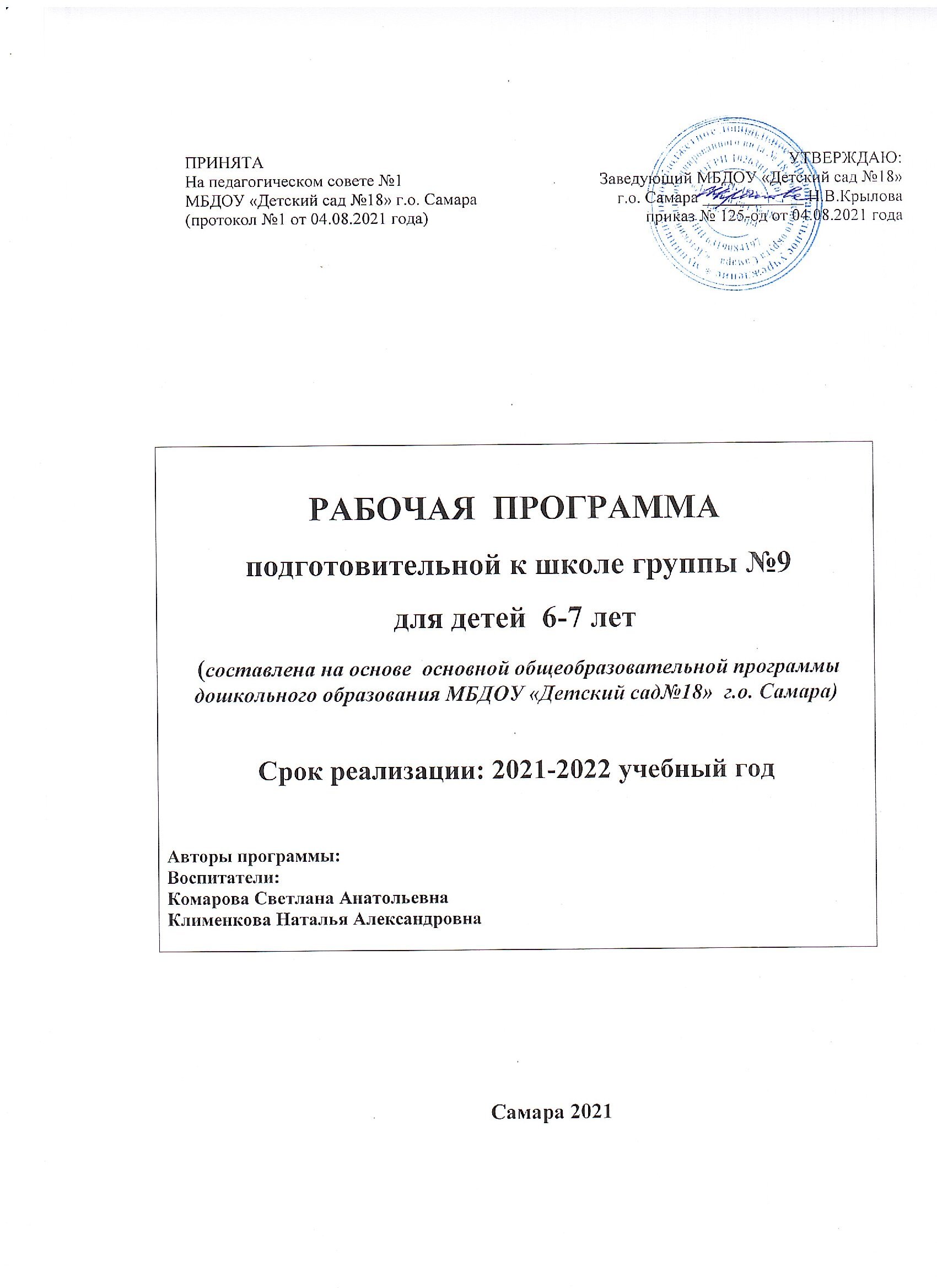 Целевой разделОбязательная часть1.1.1  Пояснительная записка Рабочая программа по развитию детей подготовительной  к школе группы №__9__ разработана в соответствии с ООП  МБДОУ «Детский сад №18 », в соответствии с введением в действие ФГОС ДО. Рабочая программа по развитию детей старшей  группы обеспечивает разностороннее развитие детей в возрасте от  6  до 7 лет с учётом их возрастных и индивидуальных особенностей по основным направлениям - физическому, социально-коммуникативному, познавательному, речевому и художественно – эстетическому.  Рабочая программа совместной деятельности педагога с детьми составлена на основе основной общеобразовательной программы - образовательной программы дошкольного образования  дошкольной образовательной организации муниципального бюджетного дошкольного образовательного учреждения «Детский сад комбинированного вида №18» городского округа Самара», которая разработанав соответствии:- «От рождения до школы». Инновационная программа дошкольного образования.  / Под ред. Н. Е. Вераксы, Т. С. Комаровой, Э. М. Дорофеевой. — Издание пятое (инновационное), исп. и доп. — М.: МОЗАИКА-СИНТЕЗ, 2019. —  c. 336. (протокол № 7 от 25.09.2019 г. решение ученого совета ФГБНУ «Институт изучения детства, семьи и воспитания Российской академии образования» (Письмо № 309/07 от 25.09.2019)           -   с Международными правовыми актами:Конвенцией о правах ребенка (одобрена Генеральной Ассамблеей ООН 20.11.1989, вступила в силу для СССР от 15.09.1990).-  с  Законами РФ и документами Правительства РФ:Конституция РФ ст.7, 9, 12, 14, 17, 18, 28, 30, 32, 33;Федеральный закон «Об образовании в Российской Федерации» № 273-ФЗ от 29.12.2012.-  с  Документами Федеральных служб:«Санитарно-эпидемиологические требования к устройству, содержанию и организации режима работы дошкольных образовательных организаций. СанПиН 2.4.1.3049-13»  (Постановление Главного государственного санитарного врача РФ от 15.05.2013 № 26);-  с  Нормативно-правовыми документами Министерства образования и науки РФ:Приказ Министерства образования и науки РФ от 30.08.2013 г. № 1014;
«Об утверждении Порядка организации и осуществления образовательной деятельности по основным общеобразовательным программам - образовательным программам дошкольного образования»;Приказ Минобрнауки России от 17.10.2013 №1155 «Об утверждении федерального государственного образовательного стандарта дошкольного образования»;Письмо Министерства образования и науки РФ от 28.02.2014 №08-249 «Комментарии к ФГОС ДО».Реализуемая программа строится на принципе личностно–развивающего и гуманистического характера взаимодействия взрослого с детьми. а) Цели и задачи реализации ПрограммыЦельПрограммы:разностороннее развитие детей дошкольного возраста с учётом их возрастных и индивидуальных особенностей посредством различных видов деятельности в сотрудничестве со взрослыми и сверстниками, обеспечение здоровья и безопасности, а также духовно-нравственное воспитание дошкольников через приобщение к отечественным духовно-нравственным ценностям и к культурному наследию родного края.Цель Программы достигается через решение следующих задач:охраны и укрепления физического и психического здоровья детей, в том числе их эмоционального благополучия; обеспечения равных возможностей для полноценного развития каждого ребёнка в период дошкольного детства независимо от места жительства, пола, нации, языка, социального статуса, психофизиологических и других особенностей (в том числе ограниченных возможностей здоровья); обеспечения преемственности целей, задач и содержания образования, реализуемых в рамках образовательных программ различных уровней (далее -преемственность основных образовательных программ дошкольного и начального общего образования);создания благоприятных условий развития детей в соответствии с их возрастными и индивидуальными особенностями и склонностями, развития способностей и творческого потенциала каждого ребёнка как субъекта отношений с самим собой, другими детьми, взрослыми и миром; объединения обучения и воспитания в целостный образовательный процесс на основе духовно-нравственных и социокультурных ценностей и принятых в обществе правил и норм поведения в интересах человека, семьи, общества; формирования общей культуры личности детей, в том числе ценностей здорового образа жизни, развития их социальных, нравственных, эстетических, интеллектуальных, физических качеств, инициативности, самостоятельности и ответственности ребёнка, формирования предпосылок учебной деятельности; обеспечения вариативности и разнообразия содержания Программ и организационных форм дошкольного образования, возможности формирования Программ различной направленности с учётом образовательных потребностей, способностей и состояния здоровья детей; формирования социокультурной среды, соответствующей возрастным, индивидуальным, психологическим и физиологическим особенностям детей; обеспечения психолого-педагогической поддержки семьи и повышения компетентности родителей (законных представителей) в вопросах развития и образования, охраны и укрепления здоровья детей.б) Принципы и подходы к формированию Программы.Полноценное проживание ребёнком всех этапов детства (младенческого, раннего и дошкольного возраста), обогащение (амплификация) детского развития. Содержание Программы должно учитывать психолого-педагогические характеристики, особенности каждого этапа детства (младенческого, раннего, и дошкольного возраста);Построение образовательной деятельности на основе индивидуальных особенностей каждого ребенка, при котором сам ребенок становится активным в выборе содержания своего образования, становится субъектом образования (далее - индивидуализация дошкольного образования). Ребенок становится активным в выборе содержания своего образования, становится субъектом образования;Содействие и сотрудничество детей и взрослых, признание ребенка полноценным участником (субъектом) образовательных отношений. Признание ребенка полноценным участником (субъектом) образовательных отношений: в образовательной деятельности, в разных видах деятельности, в режимных моментах;Поддержка инициативы детей в различных видах деятельности. Целью воспитательно-образовательного процесса является создание необходимых условий для проявления ребенком инициативы в различных видах деятельности;Сотрудничество Организации с семьёй. В Программе охарактеризованы особенности взаимодействия педагогического коллектива с семьями воспитанников: родительские собрания, мастер-классы, гостиные, Дни открытых дверей, Совместные конкурсы;Приобщение детей к социокультурным нормам, традициям семьи, общества и государства. В Программе учитывается ближайшее окружение ребенка, та общественная среда, в которой живут дети, является основой для расширения детского кругозора и для приобщения детей к социокультурным нормам, традициям семьи, общества, государства;Формирование познавательных интересов и познавательных действий ребенка в различных видах деятельности. Удовлетворение познавательных интересов детей в процессе организации различных видов детской деятельности;Возрастная адекватность дошкольного образования (соответствие условий, требований, методов возрасту и особенностям развития);Учёт этнокультурной ситуации развития детей; Комплексно-тематическое построение образовательного процесса.Основные подходы к формированию Программы:Деятельностныйподход осуществляется в процессе организации различных видов детской деятельности: игровой, коммуникативной, трудовой, познавательно-исследовательской, изобразительной, музыкальной, восприятия художественной литературы и фольклора, двигательной, конструирования.Организованная образовательная деятельность строится как процесс организации различных видов деятельности.Личностно-ориентированный подход–это такое обучение, которое во главу угла ставит самобытность ребенка, его самоценность, субъективность процесса обучения, т.е. опора на опыт ребенка, субъектно-субъектные отношения. Реализуется в любых видах деятельности детей (НОД, совместная деятельность в режимных моментах,  при проведении режимных моментах.Индивидуальный подход–это учет индивидуальных особенностей детей группы в образовательном процессе.Дифференцированный подход  – в образовательном процессе предусмотрена возможность объединения детей по особенностям развития, по интересам, по выбору.Компетентностный	подход	-	основным	результатом	образовательной деятельности становится формирование готовности воспитанников самостоятельно действовать в ходе решения актуальных задач:определять цели познавательной деятельности, 	выбирать необходимые источники информации,	находить оптимальные способы добиваться поставленной цели, оценивать полученные результаты,	организовывать своюдеятельность, сотрудничать с другими воспитанниками.в) Значимые для разработки и реализации Программы характеристики, в том числе характеристики особенностей развития детей раннего и дошкольного возраста.Общие сведения о коллективе детей.Основными участниками реализации программы  являются: дети старшего возраста, родители (законные представители), педагоги.Подготовительная к школе группа №9  от 6до 7 лет – количество детей - __31__     челФормы реализации программы: игра, познавательная и исследовательская деятельность, творческая активность,  проектная деятельность.Реализация Программы осуществляется в  форме игры, познавательной и исследовательской деятельности, в форме творческой активности, обеспечивающей художественно- эстетическое развитие ребенка, в организованной образовательной деятельности.Рабочая программа формируется с учётом особенностей базового уровня системы общего образования с целью формирования общей культуры личности воспитанников, развития их социальных, нравственных, эстетических, интеллектуальных, физических качеств, инициативности, самостоятельности и ответственности ребёнка, формирования предпосылок учебной деятельности.Учитываются также возраст детей и необходимость реализации образовательных задач  в определенных видах деятельности.Для детей дошкольного возраста это:- игровая деятельность (включая сюжетно-ролевую игру как ведущую деятельность детей дошкольного возраста, а также игру с правилами и другие виды игры);- коммуникативная (общение и взаимодействие со взрослыми и сверстниками);- познавательно - исследовательская (исследования объектов окружающего мира и экспериментирования с ними;  восприятие художественной литературы и фольклора);- самообслуживание и элементарный бытовой труд (в помещении и на улице);- конструирование из разного материала, включая конструкторы, модули, бумагу, природный и иной материал;- изобразительная (рисования, лепки, аппликации);- музыкальная (восприятие и понимание смысла музыкальных произведений, пение, музыкально-ритмические движения, игры на детских музыкальных инструментах);-  двигательная (овладение основными движениями) активность ребенка.Возрастные и физиологические характеристики особенностей развития детей  старшего дошкольного возраста  (6-7  лет)В  сюжетно-ролевых играх дети подготовительной к  школе группы начинают осваивать сложные взаимодействия людей, отражающие характерные значимые жизненные ситуации, например, свадьбу, рождение ребенка, болезнь и т.д.Игровые действия детей становятся более сложными, обретают особый смысл, который не всегда открывается взрослому. Игровое пространство усложняется. В  нем может быть несколько центров, каждый из  которых поддерживает свою сюжетную линию. При этом дети способны отслеживать поведение партнеров по всему игровому пространству и менять свое поведение в зависимости от места в нем. Так, ребенок уже обращается к  продавцу не  просто как покупатель, а  как покупатель-мама или покупатель-шофер и т.п. Исполнение роли акцентируется не только самой ролью, но и тем, в какой части игрового пространства эта роль воспроизводится. Например, исполняя роль водителя автобуса, ребенок командует пассажирами и  подчиняется инспектору ГИБДД. Если логика игры требует появления новой роли, то ребенок может по ходу игры взять на  себя новую роль, сохранив при этом роль, взятую ранее. Дети могут комментировать исполнение роли тем или иным участником игры. Образы из окружающей жизни и литературных произведений, передаваемые детьми в  изобразительной деятельности, становятся сложнее. Рисунки приобретают более детализированный характер, обогащается их цветовая гамма. Более явными становятся различия между рисунками мальчиков и девочек. Мальчики охотно изображают технику, космос, военные действия и т.п. Девочки обычно рисуют женские образы: принцесс, балерин, моделей и т.п. Часто встречаются и бытовые сюжеты: мама и дочка, комната и т.п. Изображение человека становится еще более детализированным и пропорциональным. Появляются пальцы на руках, глаза, рот, нос, брови, подбородок. Одежда может быть украшена различными деталями. При правильном педагогическом подходе у дошкольников формируются художественно-творческие способности в изобразительной деятельности. К  подготовительной к  школе группе дети в  значительной степени осваивают конструирование из  строительного материала. Они свободно владеют обобщенными способами анализа как изображений, так и  построек; не  только анализируют основные конструктивные особенности различных деталей, но и определяют их форму на основе сходства со знакомыми им объемными предметами. Свободные постройки становятся симметричными и пропорциональными, их строительство осуществляется на основе зрительной ориентировки. Дети быстро и  правильно подбирают необходимый материал. Они достаточно точно представляют себе последовательность, в  которой будет осуществляться постройка, и материал, который понадобится для ее выполнения; способны выполнять различные по степени сложности постройки как по собственному замыслу, так и по условиям. В  этом возрасте дети уже могут освоить сложные формы сложения из листа бумаги и придумывать собственные, но этому их нужно специально обучать. Данный вид деятельности не просто доступен детям — он важен для углубления их пространственных представлений. Усложняется конструирование из природного материала. Дошкольникам уже доступны целостные композиции по предварительному замыслу, которые могут передавать сложные отношения, включать фигуры людей и животных. У детей продолжает развиваться восприятие, однако они не всегда могут одновременно учитывать несколько различных признаков. Развивается образное мышление, однако воспроизведение метрических отношений затруднено. Это легко проверить, предложив детям воспроизвести на листе бумаги образец, на котором нарисованы девять точек, расположенных не на одной прямой. Как правило, дети не воспроизводят метрические отношения между точками: при наложении рисунков друг на друга точки детского рисунка не совпадают с точками образца. Продолжают развиваться навыки обобщения и рассуждения, но они в  значительной степени ограничиваются наглядными признаками ситуации. Продолжает развиваться воображение, однако часто приходится констатировать снижение развития воображения в этом возрасте в сравнении со старшей группой. Это можно объяснить многочисленными влияниями, 262 которым подвергаются дети, в том числе и средств массовой информации, приводящими к стереотипности детских образов. Продолжает развиваться внимание дошкольников, оно становится произвольным. В некоторых видах деятельности время произвольного сосредоточения достигает 30 минут. У  дошкольников продолжает развиваться речь: ее звуковая сторона, грамматический строй, лексика. Развивается связная речь. В высказываниях детей отражаются как расширяющийся словарь, так и характер обобщений, формирующихся в этом возрасте. Дети начинают активно употреблять обобщающие существительные, синонимы, антонимы, прилагательные и т.д. В результате правильно организованной образовательной работы у детей развиваются диалогическая и некоторые виды монологической речи. В подготовительной к школе группе завершается дошкольный возраст. Его основные достижения связаны с освоением мира вещей как предметов человеческой культуры; освоением форм позитивного общения с людьми; развитием половой идентификации, формированием позиции школьника. К  концу дошкольного возраста ребенок обладает высоким уровнем познавательного и личностного развития, что позволяет ему в дальнейшем успешно учиться в школе.Дети с ограниченными возможностями здоровья.В группе воспитываются и обучаются дети с особенными возможностями здоровья (ОВЗ). Это воспитанники с тяжелыми нарушениями речи (ТНР).Возрастные и физиологические характеристики особенностей развития детей  с тяжелыми нарушениями речи.Дошкольники с тяжелыми нарушениями речи (общим недоразвитием речи) — это дети с поражением центральной нервной системы, у которых стойкое речевое расстройство сочетается с различными особенностями психической деятельности. Общее недоразвитие речи рассматривается как системное нарушение речевой деятельности, сложные речевые расстройства, при которых у детей нарушено формирование всех компонентов речевой системы, касающихся и звуковой, и смысловой сторон, при нормальном слухе и сохранном интеллекте. Речевая недостаточность при общем недоразвитии речи у дошкольников может варьироваться от полного отсутствия речи до развернутой речи с выраженными проявлениями лексико-грамматического и фонетико-фонематического недоразвития. В настоящее время выделяют четыре уровня речевого развития, отражающие состояние всех компонентов языковой системы у детей с общим недоразвитием речи. Общее недоразвитие речи (ОНР) рассматривается как системное нарушение речевой деятельности, сложные речевые расстройства, при которых у детей нарушено формирование всех компонентов речевой системы, касающихся и звуковой, и смысловой сторон, при нормальном слухе и сохранном интеллекте (Левина Р. Е., Филичева Т. Б., Чиркина Г. В.). Речевая недостаточность при общем недоразвитии речи у дошкольников может варьироваться от полного отсутствия речи до развернутой речи с выраженными проявлениями лексико-грамматического и фонетико-фонематического недоразвития (Левина Р. Е.). Выделяют три уровня речевого развития, отражающие состояние всех компонентов языковой системы у детей с общим недоразвитием речи.При первом уровне речевого развития речевые средства ребенка ограничены, активный словарь практически не сформирован и состоит из звукоподражаний, звукокомплексов, лепетных слов. Высказывания сопровождаются жестами и мимикой. Характерна многозначность употребляемых слов, когда одни и те же лепетные слова используются для обозначения разных предметов, явлений, действий. Возможна замена названий предметов названиями действий и наоборот. В активной речи преобладают корневые слова, лишенные флексий. Пассивный словарь шире активного, но тоже крайне ограничен. Практически отсутствует понимание категории числа существительных и глаголов, времени, рода, падежа. Произношение звуков носит диффузный характер. Фонематическое развитие находится в зачаточном состоянии. Ограничена способность восприятия и воспроизведения слоговой структуры слова. При переходе ко второму уровню речевого развития речевая активность ребенка возрастает. Активный словарный запас расширяется за счет обиходной предметной и глагольной лексики. Возможно использование местоимений, союзов и иногда простых предлогов. В самостоятельных высказываниях ребенка уже есть простые  нераспространенные предложения. При этом отмечаются грубые ошибки в употреблении грамматических конструкций, отсутствует согласование прилагательных с существительными, отмечается смешение падежных форм и т. д. Понимание обращенной речи значительно развивается, хотя пассивный словарный запас ограничен, не сформирован предметный и глагольный словарь, связанный с трудовыми действиями взрослых, растительным и животным миром. Отмечается незнание не только оттенков цветов, но и основных цветов. Типичны грубые нарушения слоговой структуры и звуконаполняемости слов. У детей выявляется недостаточность фонетической стороны речи (большое количество несформированных звуков). Третий уровень речевого развития характеризуется наличием развернутой фразовой речи с элементами лексико-грамматического и фонетико-фонематического недоразвития. Отмечаются попытки употребления даже предложений сложных конструкций. Лексика ребенка включает все части речи. При этом может наблюдаться неточное употребление лексических значений слов. Появляются первые навыки словообразования. Ребенок образует существительные и прилагательные с уменьшительными суффиксами, глаголы движения с приставками. Отмечаются трудности при образовании прилагательных от существительных. По-прежнему отмечаются множественные аграмматизмы. Ребенок может неправильно употреблять предлоги, допускает ошибки в согласовании прилагательных и числительных с существительными. Характерно недифференцированное произношение звуков, причем замены могут быть нестойкими. Недостатки произношения могут выражаться в искажении, замене или смешении звуков. Более устойчивым становится произношение слов сложной слоговой структуры. Ребенок может повторять трех- и четырехсложные слова вслед за взрослым, но искажает их в речевом потоке. Понимание речи приближается к норме, хотя отмечается недостаточное понимание значений слов, выраженных приставками и суффиксами. Четвертый уровень речевого развития характеризуется незначительными нарушениями компонентов языковой системы ребенка. Отмечается недостаточная дифференциация звуков: [т-т’-с-с’-ц], [р-р’-л-л’-j] и др. Характерны своеобразные нарушения слоговой структуры слов, проявляющиеся в неспособности ребенка удерживать в памяти фонематический образ слова при понимании его значения. Следствием этого является искажение звуконаполняемости слов в различных вариантах. Недостаточная внятность речи и нечеткая дикция оставляют впечатление «смазанности». Все это показатели не закончившегося процесса фонемообразования. Остаются стойкими ошибки при употреблении суффиксов (единичности, эмоциональнооттеночных, уменьшительно-ласкательных, увеличительных). Отмечаются трудности в образовании сложных слов. Кроме того, ребенок испытывает затруднения при планировании высказывания и отборе соответствующих языковых средств, что обуславливает своеобразие его связной речи. Особую трудность для этой категории детей представляют сложные предложения с разными придаточными. Дети с общим недоразвитием речи имеют по сравнению с возрастной нормой особенности развития сенсомоторных, высших психических функций, психической активности.Тяжелое нарушение речи- сложное речевое расстройство, при котором у детей с нормальным слухом и первично сохраненным интеллектом отмечаются позднее начало развития речи, скудный запас слов, аграмматизм, дефекты произношения и фонемообразования. Эти проявления в совокупности указывают на системное нарушение всех компонентов речевой деятельности. Общее речевое недоразвитие сказывается на формировании у детей интеллектуальной, сенсорной и волевой сфер. Связь между речевыми нарушениями и другими сторонами психического развития обуславливает наличие вторичных дефектов. Так, обладая полноценными предпосылками для овладения мыслительными операциями (сравнения, классификации, анализа, синтеза, дети отстают в развитии словесно-логического мышления, с трудом овладевают мыслительными операциями. Общее недоразвитие речи имеет разную степень выраженности: от полного отсутствия речевых средств общения до развернутой речи с элементами фонетического и лексико-грамматического недоразвития. Исходя из коррекционных задач, Р. Е. Левиной была предпринята попытка сведения многообразия речевого недоразвития к трем уровням. Каждый уровень характеризуется определенным соотношением первичного дефекта и вторичных проявлений, задерживающих формирование речевых компонентов. Переход от одного к другому характеризуется появлением новых речевых возможностей. 1.1.2. Планируемые результаты  освоения Программы Целевые ориентиры на этапе завершения дошкольного образования:Степень реального развития этих характеристик и способностей ребенка их проявлять к моменту перехода на следующий уровень образования могут существенно варьировать у разных детей в силу различий в условиях жизни и индивидуальных особенностей развития конкретного ребенка. Программа строится с учетом сензитивных периодов развития ребенка и на основе общих закономерностей развития личности детей. в)Отслеживание промежуточных результатов освоения Образовательной программы проводится по критериям, разработаннымБудже Т.А., заведующим лабораторией отдела качества дошкольного образования ГАОУ ДПО МЦКО,Никитиной Т.А., к.п.н, начальником отдела качества дошкольного образования и сопровождения деятельности экспертов ГАОУ ДПО МЦКО  (Сайт: http://mcko.ru/)Отслеживание промежуточных освоения образовательной программы проводится с целью:индивидуализации образования, которая предполагает поддержку ребёнка, построение его индивидуальной траектории, а также включающая при необходимости коррекцию развития воспитанников в условиях профессиональной компетенции педагогов; оптимизацию работы с группой детей. Основополагающим методом педагогической диагностики является наблюдение, которое осуществляется при:  организованной деятельности в режимные моментысамостоятельной деятельности воспитанниковсвободной продуктивной, двигательной или спонтанной игровой деятельности воспитанниковнепосредственно образовательной деятельности.Педагогическая диагностика осуществляется с использованием диагностических таблиц, в которых фиксируются показатели развития детей в словесной (опосредованной) форме:«показатель сформирован», «не сформирован», «находится в стадии формирования». При аналитике полученных результатов педагоги не сравнивают результаты детей между собой. Педагог сопоставляет только индивидуальные достижения конкретного воспитанника, его отдельно взятую динамику. Педагогическая диагностика проводится в течение всего учебного года, с анализом на середину (декабрь) и конец учебного года (май) с целью оптимизации работы педагогических работников и внесений изменений в индивидуальные маршруты развития дошкольников. Целевые ориентиры коррекционно-развивающего сопровождения детей с нарушениями устной речиИсходя из неоднородности состава детей, нуждающихся в логопедической помощи (ОНР, ФФНр, ФНр), обусловленной различной этиологией нарушения, важно дифференцированно оценить степень отставания в усвоении учебного материала, также следует учитывать программные требования каждого возраста. Направления коррекционно-развивающей работы: • формирование полноценных произносительных навыков; • развитие фонематического восприятия, фонематических представлений, доступных возрасту форм звукового анализа и синтеза; • развитие внимания к морфологическому составу слов и изменению слов и их сочетаний в предложении; • обогащение словаря преимущественно привлечением внимания к способам словообразования, к эмоционально-оценочному значению слов; • воспитание умения правильно составлять и употреблять в самостоятельной речи разные синтаксические конструкции; • развитие связной речи в процессе работы над пересказом, составлением собственных рассказов с постановкой определённой коррекционной задачи по автоматизации в речи уточнённых в произношении фонем. Планируемые результаты усвоения программы детьми с ОНР: Дети могут: понимать обращенную речь в соответствии с параметрами возрастной нормы; - фонетически правильно оформлять звуковую сторону речи; правильно передавать слоговую структуру слов, используемых в речи; - пользоваться в самостоятельной речи простыми распространенными и сложными предложениями, владеть навыками объединения их в рассказ; владеть элементарными навыками пересказа; владеть навыками диалогической речи; владеть навыками словообразования: продуцировать названия существительных от глаголов, прилагательных от существительных и глаголов, уменьшительно-ласкательных и увеличительных форм существительных и проч.; грамматически правильно оформлять самостоятельную речь в соответствии с нормами языка. Падежные, родовидовые окончания слов должны проговариваться четко; простые и почти все сложные предлоги – употребляться адекватно; использовать в спонтанном общении слова различных лексико-грамматических категорий (существительных, глаголов, наречий, прилагательных, местоимений и т.д.); владеть элементами грамоты: навыками чтения и печатания некоторых букв, слогов, слов коротких предложений в пределах программы. Логопедическое обследование и диагностика речи детей (ТНР) -ссылка на оценочные материалы - Нищева Н. В. «Система мониторинга общего и речевого развития ребёнка дошкольного возраста с ОНР». Нищева Н. В. Речевая карта ребёнка с общим недоразвитием речи (с 4 до 7 лет). – СПб.: ДЕТСТВО-ПРЕСС, 2011. Нищева Н. В. Картинный материал к речевой карте ребёнка с общим недоразвитием речи (с 4 до 7 лет). - СПб.: ДЕТСТВОПРЕСС, 2009. Психологическую диагностику ребенка проводит квалифицированный специалист (педагог-психолог) только с согласия его родителей (законных представителей). Результаты психологической диагностики используются для решения задач психологического сопровождения и проведения квалифицированной коррекции развития детей:  Адаптированная методика WISC Векслера. Исследование интеллектуальной готовности детей. Методика Е.А. Стребелевой – исследование уровня познавательного развития. Остроухова «Адаптация детей в детском саду»- диагностика адаптации вновь поступивших детей. Мониторинг готовность детей к школе Витцлак, Керн – Иерасик «Школьная зрелось» Диагностика тревожности, в среднем возрасте. Дембо – Рубинштейн «Лесенка»Темлл, Дорки ,Амен «Тест – тревожности».1.2	Часть, формируемая участниками образовательных отношенийЧасть, формируемая участниками образовательного процессаосновной общеобразовательной программы – образовательной программы дошкольного образования дошкольной образовательной организации – МБДОУ «Детский сад  № 18»г.о. Самараразработана на основе:результатов анкетирования родителей воспитанников и организацию их обсуждения;.1.2.1.  Цели и задачи, принципы и подходычасти Программы, формируемой участниками образовательного процессаС.Н.Николаева «Юный эколог» - программа экологического воспитания в детском саду. МОЗАИКА_СИНТЕЗ; Москва. 2010 г.Цель: формирование у детей дошкольного возраста основ экологической культуры, развитие интереса к природе и воспитание бережного отношения ко всему живому на земле.Задачи:Формирование осознанно правильного отношения к тем объектам природы, которые находятся рядом; Расширение представлений детей дошкольного возраста о многообразии природных явлений, растительном и животном мире; Развитие понимания существующих взаимосвязей в природе и места человека в нем; Создание условий для формирования азов экологически грамотного нравственного поведения в природе; Формирование потребности заботиться об экологической чистоте своего двора, участка детского сада, группы, огорода.Принципы:личностно-ориентированное взаимодействие взрослых с детьми; -предоставление каждому ребенку условий для возможного выбора деятельности, партнера, средств и пр.; ориентировка педагогической оценки на относительные показатели детской успешности (сравнение сегодняшних достижений ребенка с его собственными вчерашними достижениями); создание образовательной среды, способствующей эмоционально-ценностному, социально-личностному, познавательному, эстетическому развитию ребенка и сохранению его индивидуальности; доверительное отношение к ребенку, уважение к его личности, доброжелательное внимание к нему;поощрение, поддержка инициативы и самостоятельных действий детей;учет возможностей ребенка, его интересов, не допуская ощущения его несостоятельности; формирование ведущей деятельности как важнейшего фактора развития ребенка; -опора на игру при формировании учебной деятельности; сбалансированность репродуктивной (воспроизводящей готовый образец) и исследовательской, творческой деятельности, совместных и самостоятельных, подвижных и статичных форм активности; намеренное создание ситуаций, в которых ребенок достигает успеха.Лыкова И.А. «Цветные ладошки». Парциальная программа художественно-эстетического развития детей 2–7 лет в изобразительной деятельности (формирование эстетического отношения к миру). – М.: ИД «Цветной мир», 2019. – 16-е издание, перераб. и доп.Цель:формирование интереса к эстетической стороне окружающей действительности, удовлетворение потребности детей в самовыражении, развитие музыкальности детейЗадачи:раскрыть природу изобразительного искусства как результат творческой деятельности человека;формировать эстетическое отношение к изобразительному искусству как отражению жизни во всем ее многообразии, к окружающей действительности в целом и к самому себе как части мироздания; развивать эстетическое восприятие как эмоционально-интеллектуальный процесс «эстетического переживания пережитого»;знакомить с деятельностью художника (и народного мастера) на всех его уровнях: восприятие–исполнительство– творчество;формировать многоаспектный опыт художественной деятельности на основе освоения «языка искусства» и общей ручной умелости.Принципы:принцип культуросообразности: построение и/или корректировка универсального эстетического содержания программы с учётом региональных культурных традиций; принцип сезонности: построение и/или корректировка познавательного содержания программы с учётом природных и климатических особенностей данной местности в данный момент времени; принцип систематичности и последовательности: постановка и/или корректировка задач эстетического воспитания и развития детей в логике «от простого к сложному», «от близкого к далёкому», «от хорошо известного к малоизвестному и незнакомому»; принцип цикличности: построение и/или корректировка содержания программы с постепенным усложнение и расширением от возраста к возрасту;принцип оптимизации и гуманизации учебно-воспитательного процесса; принцип развивающего характера художественного образования; принцип природосообразности: постановка и/или корректировка задач художественно-творческого развития детей с учётом «природы» детей -возрастных особенностей и индивидуальных способностей; принцип интереса: построение и/или корректировка программы с опорой на интересы отдельных детей и детского сообщества (группы детей) в целом. Специфические принципы, обусловленные особенностями художественно-эстетической деятельности: принцип эстетизации предметно-развивающей среды и быта в целом; принцип культурного обогащения (амплификации) содержания изобразительной деятельности, в соответствии с особенностями познавательного развития детей разных возрастов; принцип взаимосвязи продуктивной деятельности с другими видами детской активности; принцип интеграции различных видов изобразительного искусства и художественной деятельности; принцип эстетического ориентира на общечеловеческие ценности (воспитание человека думающего, чувствующего, созидающего, рефлектирующего); принцип обогащения сенсорно-чувственного опыта; принцип организации тематического пространства (информационного поля) - основы для развития образных представлений; принцип взаимосвязи обобщённых представлений и обобщённых способов действий, направленных на создание выразительного художественного образа; принцип естественной радости (радости эстетического восприятия, чувствования и деяния, сохранение непосредственности эстетических реакций, эмоциональной открытости).в) Значимые для разработки и реализации  характеристикиХарактеристики особенностей художественно-эстетического развития детей дошкольного возраста Художественно-эстетического развитие детей дошкольного возраста воспитывает эмоционально-эстетические чувства, отклик на проявление прекрасного в предметах и явлениях окружающего мира, умения замечать красоту окружающих предметов и объектов природы, активизирует интерес к произведениям народного и проф. искусства и формирует опыт восприятия произведений искусства различных видов и жанров, развивает художественное восприятие, умение последовательно внимательно рассматривать произведения искусства и предметы окружающего мира; соотносить увиденное с собственным опытом. Содержание художественно-эстетического развития предполагает развитие у детей дошкольного возраста предпосылок ценностно-смыслового восприятия и понимания произведений искусства (словесного, изобразительного, музыкального), мира природы, формирования элементарных представлений о видах искусства, восприятие музыки, художественной литература, фольклора; стимулирование сопереживания персонажам художественных произведений, реализацию творческой деятельности детей (ФГОС ДО). Характеристики особенностей познавательного развития детей дошкольного возраста. Содержание познавательного развития предполагает развитие интересов детей, любознательности и познавательной мотивации; формирование познавательных действий, становление сознания; развитие воображения и творческой активности; формирование первичных представлений о себе, других людях, объектах окружающего мира, о свойствах и отношениях объектов окружающего мира (форме, цвете, размере, материале, звучании, ритме, темпе, количестве, числе, части и целом, пространстве и времени, движении и покое, причинах и следствиях и др.), о малой родине и Отечестве, представлений о социокультурных ценностях нашего народа, об отечественных традициях и праздниках, о планете Земля какобщемдоме людей, об особенностях её природы, многообразии стран и народов мира. (ФГОС ДО).1.2.2. Планируемые результаты  освоения части Программы, формируемой участниками образовательного процессаС.Н.Николаева «Юный эколог» - программа экологического воспитания в детском саду. МОЗАИКА_СИНТЕЗ; Москва. 2010 г.Планируемые результаты по освоению данной программы соответствуют целевым ориентирам, обозначенными в ФГОС ДО, а именно: ребенок проявляет любознательность, задает вопросы взрослым и сверстникам, интересуется причинно-следственными связями, пытается самостоятельно придумывать объяснения явлениям природы и поступкам людей; ребенок склонен наблюдать, экспериментировать; обладает начальными знаниями о себе, о природном и социальном мире, в котором он живет; знаком с произведениями детской литературы, обладает элементарными представлениями из области живой природы, естествознания, математики, истории.Подготовительная к школе группа (6-7 лет)Знает некоторых представителей животного мира (звери, птицы и т.д.) и имеет представления об их взаимодействии с человеком; Знает об экологических системах (лес, река, пруд)Знает характерные признаки времен года и соотносит с каждым сезоном особенности жизни людей, животных, растений; Знает правила поведения на природе и соблюдает их; Устанавливает элементарные причинно-следственные связи между природными явлениями. Имеет представления: О соотношении воздуха, воды и суши на Земле. ОСолнечной система и её планетах.Об особенностях внешнего вида растений и животных, обитающих в разных природных зонах. - О возникновении жизни на Земле Умеет: С помощью моделей устанавливать взаимосвязи растений и животных: с условиями жизни в разных природных зонах. Проводить самостоятельно и с помощью взрослого опыты и эксперименты и делать выводы. Объяснять экологические зависимости. Устанавливать причинно-следственные связи между состоянием окружающей среды и жизнью живых организмов.Лыкова И.А. «Цветные ладошки». Парциальная программа художественно-эстетического развития детей 2–7 лет в изобразительной деятельности (формирование эстетического отношения к миру). – М.: ИД «Цветной мир», 2019. – 136 с. 16-е издание, перераб. и доп.восприятие художественных образов (в произведениях искусства) и предметов (явлений) окружающего мира как эстетических объектов;осмысленное «чтение» - распредмечивание и опредмечивание - художественно-эстетических объектов с помощью воображения и эмпатии, (носителем эстетического выступает выразительный образ как универсальная категория); интерпретация формы и содержания, заключённого в художественную форму;самостоятельное созидание (сотворение) художественных образов в изобразительной деятельности;проявление эстетического отношения во всех видах детской художественной деятельности и повседневной жизни (таких, как: самодеятельные игры и занятия, прогулки, самообслуживание);экспериментирование с художественными инструментами, материалами с целью «открытия» их свойств и способов создания художественных образов.Дети 6-7 лет - создавать небольшие сюжетные композиции, передавая пропорции, позы и движения фигур, создавать коллективные сюжетные композиции, самостоятельно выбирая тему и способы лепки (скульптурный, комбинированный, конструктивный, модульный, рельефный). Свободно экспериментировать, смешивая разные краски для получения задуманных цветов и оттенков. Выполнять декоративные композиции путём налепа и рельефа. Расписывать вылепленные изделия по мотивам народного искусства.Оценочные материалы педагогической диагностики части Программы, формируемой участниками образовательного процесса.С.Н.Николаева «Юный эколог» - программа экологического воспитания в детском саду. МОЗАИКА_СИНТЕЗ; Москва. 2010 г.Диагностика на выявление уровня усвоения программного материала по экологическому воспитанию детей дошкольного возраста (средняя, старшая, подготовительная группа) по программе С.Н.Николаева «Юный эколог»Лыкова И.А. «Цветные ладошки». Парциальная программа художественно-эстетического развития детей 2–7 лет в изобразительной деятельности (формирование эстетического отношения к миру). – М.: ИД «Цветной мир», 2019. – 136 с. 16-е издание, перераб. и доп.«Педагогическая диагностика (мониторинг) художественно-творческого развития детей дошкольного возраста по программе И.А.Лыковой «Цветные ладошки»II  СОДЕРЖАТЕЛЬНЫЙ РАЗДЕЛ2.1. Обязательная часть.Содержательный раздел разработан и сформирован с учетом:Содержание психолого-педагогической работы с детьми дается по образовательным областям: -  Социально-коммуникативное развитие;-  Познавательное развитие; -  Речевое развитие;-  Художественно-эстетическое развитие;-  Физическое развитие.Содержание работы ориентировано на разностороннее развитие дошкольников с учетом их возрастных и индивидуальных особенностей. Задачи психолого-педагогической работы по
формированию физических, интеллектуальных и личностных качеств детей решаются интегрированно в ходе освоения всех образовательных областей наряду с задачами, отражающими специфику каждой образовательной области, с обязательным психологическим сопровождением. При этом решение программных образовательных задач предусматривается не только в рамках непосредственно образовательной деятельности,но и в ходе режимных моментов — как в совместной деятельности взрослого и детей, так и в самостоятельной деятельности дошкольников.2.1.1 Описание образовательной деятельности в соответствии снаправлениями развития ребенка, представленными в пятиобразовательныхобластяхс учетом используемых вариативных примерных основных образовательных программ дошкольного образования и методических пособий, обеспечивающих реализацию данного содержания.Образовательная область «Познавательное развитие»Познавательное развитие предполагает развитие познавательных интересов, любознательности и познавательной мотивации, интереса к учебной деятельности и желания учиться в школе; формирование познавательных действий, развитие воображения, внимания, памяти, наблюдательности, умения анализировать, устанавливать причинно-следственные связи, формулировать выводы; формирование первичных представлений о себе и окружающем мире, формирование элементарных естественно-научных представлений.Подготовительная к школе группа (от 6 до 7 лет)Развитие когнитивных способностейСенсорное развитие. 6-7 летРазвивать зрение, слух, обоняние, осязание, вкус, сенсомоторные способности. Совершенствовать координацию руки и глаза; развивать мелкую моторику рук в разнообразных видах деятельности. Развивать умение созерцать предметы, явления (всматриваться, вслушиваться), направляя внимание на  более тонкое различение их качеств. Учить выделять в  процессе восприятия несколько качеств предметов; сравнивать предметы по  форме, величине, строению, положению в  пространстве, цвету; выделять характерные детали, сочетания цветов и  оттенков, различные звуки (музыкальные, природные, звуки улицы и др.). Побуждать применять разнообразные способы обследования предметов (наложение, приложение, измерение, сравнение по количеству, размеру, весу и т.д.). Развивать умение классифицировать предметы по общим качествам (форме, величине, строению, цвету). Закреплять знания детей о хроматических (цвета спектра) и ахроматических (белый, черный и оттенки серого) цветах.Развитие познавательных действий. 6-7 летСоздавать условия для самостоятельного установления связей и отношений между системами объектов и явлений с применением различных средств. Совершенствовать действия экспериментального характера, направленные на  выявление скрытых свойств объектов. Развивать умение добывать информацию различными способами, учить определять оптимальный способ получения необходимой информации в соответствии с условиями и целями деятельности. Продолжать развивать умение самостоятельно действовать в  соответствии с предлагаемым алгоритмом; ставить цель, составлять соответствующий собственный алгоритм; обнаруживать несоответствие результата и цели; корректировать свою деятельность. Учить детей самостоятельно составлять модели и использовать их в познавательно-исследовательской деятельности. Продолжать развивать навыки учебной деятельности: внимательно слушать воспитателя, действовать по предложенному им плану, а также самостоятельно планировать свои действия, выполнять поставленную умственную задачу, правильно оценивать результаты своей деятельности.Проектная деятельность.6-7 летРазвивать проектную деятельность всех типов (исследовательскую, творческую, нормативную). В  исследовательской проектной деятельности формировать умение уделять внимание анализу эффективности источников информации. Поощрять обсуждение проекта в кругу сверстников. Содействовать творческой проектной деятельности индивидуального и  группового характера, поддерживать инициативу и самостоятельность в создании идеи и реализации проекта, создавать условия для презентации результата. В  работе над нормативными проектами (нормотворчество) поощрять обсуждение детьми соответствующих этим проектам ситуаций и отрицательных последствий, которые могут возникнуть при нарушении установленных норм. Помогать детям в  символическом отображении ситуации, проживании ее основных смыслов и выражении их в образной форме.Дидактические игры. 6-7 летПродолжать учить детей играть в  различные настольные игры (лото, мозаика, бирюльки и др.). Развивать умение организовывать игры, исполнять роль ведущего. Учить согласовывать свои действия с  действиями ведущего и  других участников игры. Развивать в игре сообразительность, умение самостоятельно решать поставленную задачу. Содействовать проявлению и развитию в игре необходимых для подготовки к школе качеств: произвольного поведения, ассоциативно-образного и логического мышления, воображения, познавательной активности. Формирование элементарных математических представленийКоличество, счет. 6-7 летРазвивать общие представления о множестве: умение формировать множества по заданным основаниям, видеть составные части множества, в  которых предметы отличаются определенными признаками. Упражнять в объединении, дополнении множеств, удалении из множества части или отдельных его частей. Устанавливать отношения между отдельными частями множества, а также целым множеством и каждой его частью на основе счета, составления пар предметов или соединения предметов стрелками. Совершенствовать навыки количественного и  порядкового счета в пределах 10. Познакомить со счетом в пределах 20 без операций над числами. Знакомить с числами второго десятка. Закреплять понимание отношений между числами натурального ряда (7 больше 6 на 1, а 6 меньше 7 на 1), умение увеличивать и уменьшать каждое число на 1 (в пределах 10). Учить называть числа в  прямом и  обратном порядке (устный счет), последующее и предыдущее число к названному или обозначенному цифрой, определять пропущенное число. Знакомить с составом чисел в пределах 10. Учить раскладывать число на два меньших и составлять из двух меньших большее (в пределах 10, на наглядной основе). Познакомить с монетами достоинством 1, 5, 10 копеек, 1, 2, 5, 10 рублей (различение, набор и размен монет). Учить на наглядной основе составлять и решать простые арифметические задачи на сложение (к большему прибавляется меньшее) и на вычитание (вычитаемое меньше остатка); при решении задач пользоваться знаками действий: плюс (+), минус (–) и знаками отношения равно (=), больше (>), меньше (Величина.6-7 летУчить считать по заданной мере, когда за единицу счета принимается не один, а несколько предметов или часть предмета. Делить предмет на 2–8 и более равных частей путем сгибания предмета (бумаги, ткани и  др.), а  также используя условную меру; правильно обозначать части целого (половина, одна часть из двух (одна вторая), две части из четырех (две четвертых) и т.д.); устанавливать соотношение целого и части, размера частей; находить части целого и целое по известным частям. Формировать у детей первоначальные измерительные умения. Учить измерять длину, ширину, высоту предметов (отрезки прямых линий) с помощью условной меры (бумаги в клетку). Учить детей измерять объем жидких и сыпучих веществ с помощью условной меры. Дать представления о  весе предметов и  способах его измерения. Сравнивать вес предметов (тяжелее — легче) путем взвешивания их на ладонях. Познакомить с весами. Развивать представление о том, что результат измерения (длины, веса, объема предметов) зависит от величины условной меры.Форма.6-7 летУточнить знание известных геометрических фигур, их элементов (вершины, углы, стороны) и некоторых их свойств. Дать представление о  многоугольнике (на  примере треугольника и четырехугольника), о прямой линии, отрезке прямой (определения не даются). Учить детей распознавать фигуры независимо от их пространственного положения, изображать, располагать на  плоскости, упорядочивать по размерам, классифицировать, группировать по цвету, форме, размерам. Моделировать геометрические фигуры; составлять из  нескольких треугольников один многоугольник, из  нескольких маленьких квадратов — один большой прямоугольник; из частей круга — круг, из четырех отрезков — четырехугольник, из  двух коротких отрезков — один длинный и т.д.; конструировать фигуры по  словесному описанию и перечислению их характерных свойств; составлять тематические композиции из фигур по собственному замыслу. Учить детей делить геометрические фигуры на равные части (круг на два полукруга, квадрат на два прямоугольника или на два треугольника и пр.) Анализировать форму предметов в целом и отдельных их частей; воссоздавать сложные по форме предметы из отдельных частей по контурным образцам, по описанию, представлению.Ориентировка в пространстве. 6-7 летУчить ориентироваться на  ограниченной площади (лист бумаги, учебная доска, страница тетради, книги и т.д.); располагать предметы и их изображения в указанном направлении, отражать в  речи их пространственное расположение (вверху, внизу, выше, ниже, слева, справа, левее, правее, в левом верхнем (правом нижнем) углу, перед, за, между, рядом и др.). Познакомить с планом, схемой, маршрутом, картой. Развивать способность к моделированию пространственных отношений между объектами в виде рисунка, плана, схемы. Учить «читать» простейшую графическую информацию, обозначающую пространственные отношения объектов и направление их движения в  пространстве: слева направо, справа налево, снизу вверх, сверху вниз; самостоятельно передвигаться в пространстве, ориентируясь на условные обозначения (знаки и символы).Ориентировка во  времени. 6-7 летДать детям элементарные представления о времени: его текучести, периодичности, необратимости, последовательности всех дней недели, месяцев, времен года. Учить пользоваться в речи понятиями: «сначала», «потом», «до», «после», «раньше», «позже», «в одно и то же время». Развивать «чувство времени», умение беречь время, регулировать свою деятельность в  соответствии со  временем; различать длительность отдельных временных интервалов (1 минута, 10 минут, 1 час). Учить определять время по часам с точностью до 1 часа.Ознакомление с окружающим миромПредметное окружение. 6-7 летПродолжать расширять и  уточнять представления детей о  предметном мире. Обогащать представления о  видах транспорта (наземный, подземный, воздушный, космический, водный). Формировать представления о  предметах, облегчающих труд людей на производстве (компьютер, роботы, станки и т.д.); об объектах, создающих комфорт и уют в помещении и на улице. Побуждать детей к  пониманию того, что человек изменяет предметы, совершенствует их для себя и других людей, делая жизнь более удобной и комфортной. Расширять представления детей об истории создания предметов. Вызывать чувство восхищения совершенством рукотворных предметов и объектов природы. Формировать понимание того, что человек создал себе сам все, что не дала ему природа (нет крыльев, он создал самолет; нет огромного роста, он создал кран, лестницу и т.п.). Способствовать восприятию предметного окружения как творения человеческой мысли. Углублять представления о  существенных характеристиках предметов, о  свойствах и  качествах различных материалов. Рассказывать, что материалы добывают и производят (дерево, металл, ткань). Природное окружение. 6-7 летПоддерживать интерес детей к миру природы, создавать условия для проявления инициативы и творчества в ее познании, формировать желание самостоятельно добывать знания (экспериментируя, слушая книги, рассматривая иллюстрации и картины, наблюдая за природными объектами и явлениями и т.д.). Формировать элементарные представления об эволюции Земли (возникновение Земли, эволюция растительного и животного мира), месте человека в природном и социальном мире. Развивать умение видеть красоту и своеобразие окружающей природы, учить передавать свое отношение к природе в речи и продуктивных видах деятельности.Неживая природа.6-7 летУчить обобщать и систематизировать представления о временах года (вести дневники наблюдения за погодой; оформлять альбомы о  временах года; подбирать картинки, фотографии, детские рисунки, рассказы и  пр.). Формировать навык ответственно относиться к обязанности дежурного в уголке природы (фиксировать необходимые данные в календаре природы — время года, месяц, день недели, время суток, температуру, результаты наблюдений и т.д.). Рассказать об «особенных» днях года: день зимнего солнцестояния — 22  декабря (самый короткий день в  году); день летнего солнцестояния — 22 июня (самый длинный день в году); дни весеннего (21 марта) и осеннего (22 сентября) равноденствия, когда день и ночь равны по длительности. Расширять представления о погодных явлениях (снег, иней, град, туман, дождь, ливень, ураган, метель и т.п.). Формировать первичные географические представления, развивать интерес к природному разнообразию Земли. Учить пользоваться картой и глобусом, показывать на карте и глобусе моря и континенты (на Земле всего шесть континентов, или материков:Австралия, Антарктида, Африка, Евразия, Северная Америка, Южная Америка). Продолжать формировать первичные представления о климатических и природных зонах Земли: холодные климатические зоны (арктика, антарктика), умеренные климатические зоны (леса, степи, тайга), жаркие климатические зоны (джунгли, саванна, пустыня). Развивать познавательный интерес детей, рассказывая о удивительных природных явлениях (полярный день и полярная ночь, северное сияние и пр.) и фактах (например, когда у нас, в Северном полушарии, лето, в Австралии, в Южном полушарии, — зима и т.д.).Мир растений. 6-7 летРазвивать представления детей о  растениях. Дать представление о том, что растения — живые существа, или, как говорят ученые, это одно из царств живой природы, для их роста и развития необходимы земля, вода, тепло, свет. Дать детям начальное представление об особенностях растительного мира в различных природных зонах (джунгли, тайга, пустыня, тундра и пр.). Подводить детей к умению делать элементарные выводы и  умозаключения о  приспособленности растений к среде обитания (карликовые растения в тундре, колючки в пустыне, отсутствие растительности в Антарктиде и пр.). Расширять представления о классификации растений: фрукты, овощи, ягоды (лесные — садовые), цветы (садовые и луговые), кусты и деревья (садовые и лесные). Рассказывая о грибах (съедобные — несъедобные), можно отметить, что грибы это не растение, что это отдельное царство живой природы и что в школе дети подробнее все узнают, если захотят. Учить различать и называть некоторые растения по их частям и характерным признакам (стволу, листьям, плодам). Развивать интерес к природе родного края.Мир животных. 6-7 летРасширять и систематизировать знания о животном мире, о первичной классификации: млекопитающие, птицы, рыбы, земноводные (лягушки, жабы, тритоны), пресмыкающиеся или рептилии (ящерицы, черепахи, крокодилы, змеи), насекомые, паукообразные (пауки, скорпионы, тарантулы, клещи), ракообразные (раки, крабы, омары, креветки). Дать детям более полные представления о классе млекопитающих, обсудить, почему они так называются (потому что выкармливают своих детенышей молоком). Рассказать об основных отрядах класса млекопитающих (не для запоминания): насекомоядные (еж, крот), рукокрылые (летучие мыши), грызуны (мышь, дикообраз, суслик, хомяк, сурок, заяц, белка), хищные (волки, лисы, еноты, медведи, хорьки, барсуки, скунсы, выдры), ластоногие (тюлени, морские котики, морские львы, сивучи, нерпы, моржи), китообразные (киты, дельфины, кашалоты), парнокопытные (свинья, бегемот, верблюд, жираф, олень, буйволы, бизоны, антилопы, газели), непарнокопытные (лошадь, зебра, осел, тапир, носорог), хоботные (слоны), приматы (лемуры, мартышки, человекообразные обезьяны и человек). Классификация животного мира — хорошая тема для коллективного проекта, если это заинтересует детей. Упражнять в умении группировать представителей мира животных по разным признакам: животные — дикие и домашние; птицы — домашние, лесные, городские; птицы — хищные и не хищные. Дать представление о том, что в разных странах домашние животные разные (коровы и др. — в России, слоны — в Индии, ослы — в Азии, верблюды — в Африке, страусы — в Австралии и т.д.). Развивать интерес и любопытство детей, умение сравнивать, анализировать и рассуждать, задавая «коварные» вопросы и приводя парадоксальные факты (почему пингвин это птица, почему кит это не рыба и т.д.). Расширять представления о приспособлении животных к  окружающей среде (перелетные птицы улетают в теплые края; медведи, ежи, змеи и пр. — впадают в зимнюю спячку, белки запасают корм на зиму, зайцы летом серые, а зимой белые и  т.д.) . Подводить детей к  умению самостоятельно делать элементарные выводы и умозаключения о жизнедеятельности животных. Расширять представления о  некоторых жизненных циклах и метаморфозах (превращениях) в мире животных (бабочка: яйцо, личинка (гусеница), куколка — бабочка; лягушка: икринка, головастик — лягушка; птица: яйцо, птенец — птица).Экологическое воспитание. 6-7 летФормировать элементарные экологические представления. Объяснять, что в природе все взаимосвязано. Учить устанавливать причинно-следственные связи между природными явлениями (если исчезнут насекомые  — опылители растений, то растения не дадут семян и др.). Подвести к пониманию того, что жизнь человека на Земле во многом зависит от окружающей среды: чистые воздух, вода, лес, почва благоприятно сказываются на здоровье и  жизни человека, что человек — часть природы, что он должен беречь, охранять и защищать ее. Воспитывать желание и умение правильно вести себя в природе (любоваться красотой природы, наблюдать за растениями и животными, не нанося им вред), учить самостоятельно делать элементарные выводы об охране окружающей среды. Знакомить с Красной книгой: что это такое, зачем она нужна, почему существуют разные книги для разных регионов. Познакомить с отдельными представителями животного и  растительного мира, занесенными в Красную книгу России (амурские тигры, белые медведи, зубры и пр.).Социальное окружение.6-7 летРасширять осведомленность детей в  сферах человеческой деятельности (наука, искусство, производство и  сфера услуг, сельское хозяйство), представления об их значимости для жизни ребенка, его семьи, детского сада и общества в целом. Продолжать расширять представления о  людях разных профессий. Дать детям представления о  человеке труда: ответственность, аккуратность, добросовестность помогают создавать разные материальные и духовные ценности. Дать представление о том, что с одним объектом культуры, производства, социальным объектом всегда связан целый комплекс разнообразных профессий (в театре работают: артисты, режиссеры, сценаристы, костюмеры, модельеры, декораторы, художники-оформители, билетеры, гардеробщики, охранники, уборщики и пр.).Наша планета. 6-7 летРассказывать детям о том, что Земля — наш общий дом, на  Земле много разных стран; о  том, как важно жить в  мире со всеми народами, знать и уважать их культуру, обычаи и традиции. 276 Расширять представления дошкольников о  своей принадлежности к человеческому сообществу, о детстве ребят в других странах. Дать представление о многообразии народов мира. Знакомить с элементами культуры (костюмы, внешний вид), обычаев (национальные блюда), государствами (название, флаг, столица) некоторых народов мира: в Европе англичане, итальянцы, испанцы, немцы, французы; в Азии — индусы, китайцы, японцы; в Африке — бедуины, египтяне, жители Конго; в Южной Америке — бразильцы, мексиканцы; в Северной Америке — американцы, канадцы. Показывать на карте, глобусе континенты и страны, заинтересовавшие детей. Поощрять детей к  проектно-исследовательской деятельности на темы народов мира. Воспитывать интерес и уважение к другим народам.Используемые вариативные программы дошкольного образования и методические пособия:Образовательная  область «Речевое развитие»Речевое развитие направлено на совершенствование всех сторон речи, развитие звуковой и интонационной культуры речи, фонематического слуха, формирование предпосылок обучения грамоте; овладение речью как средством общения, развитие речевого творчества; знакомство с книжной культурой, детской литературой.Подготовительная к школе группа (от 6 до 7 лет)Развитие речиРазвивающая речевая среда. 6-7 летСовершенствовать речь как средство общения. Опираясь на  опыт детей и  учитывая их предпочтения, подбирать наглядные материалы для самостоятельного восприятия с последующим обсуждением с воспитателем и сверстниками. Уточнять высказывания детей, помогать им более точно характеризовать объект, ситуацию; учить высказывать предположения и делать простейшие выводы, излагать свои мысли понятно для окружающих. Продолжать формировать умение отстаивать свою точку зрения. Приучать детей к самостоятельности суждений. Продолжать совершенствовать все стороны речи; учить детей пользоваться как краткой, так и распространенной формой ответа, в зависимости от характера поставленного вопроса, дополнять высказывания товарищей. Помогать осваивать формы речевого этикетаФормирование словаря. 6-7 летПродолжать работу по  обогащению бытового, природоведческого, обществоведческого словаря детей. Побуждать детей интересоваться смыслом слова. Совершенствовать умение использовать разные части речи в точном соответствии с их значением и целью высказывания. Помогать детям осваивать выразительные средства языка (образные слова и выражения, эпитеты, сравнения).Звуковая культура речи. 6-7 летСовершенствовать умение различать на  слух и  в  произношении все звуки родного языка. Отрабатывать дикцию: учить детей внятно и отчетливо произносить слова и словосочетания с естественными интонациями. Совершенствовать фонематический слух: учить называть слова с  определенным звуком, находить слова с  этим звуком в  предложении, определять место звука в слове. Отрабатывать интонационную выразительность речи.Грамматический строй речи. 6-7 летПродолжать упражнять детей в согласовании слов в предложении. Совершенствовать умение образовывать (по образцу) однокоренные слова, существительные с суффиксами, глаголы с приставками, прилагательные в сравнительной и превосходной степени. Помогать правильно строить сложноподчиненные предложения, использовать языковые средства для соединения их частей (чтобы, когда, потому что, если, если бы и т.д.).Связная речь. 6-7 летПродолжать совершенствовать диалогическую и монологическую формы речи. Формировать умение вести диалог между воспитателем и ребенком, между детьми; учить быть доброжелательными и корректными собеседниками, воспитывать культуру речевого общения. Продолжать учить содержательно и выразительно пересказывать литературные тексты, драматизировать их. Совершенствовать умение составлять рассказы о предметах, о содержании картины, по  набору картинок с  последовательно развивающимся действием. Помогать составлять план рассказа и  придерживаться его. Развивать умение составлять рассказы из личного опыта. Продолжать совершенствовать умение сочинять короткие сказки на заданную тему. Подготовка к  обучению грамоте6-7 летДать представления о  предложении (без грамматического определения). Упражнять в составлении предложений, членении простых предложений (без союзов и предлогов) на слова с указанием их последовательности. Учить детей делить двусложные и  трехсложные слова с  открытыми слогами (наша Маша, малина, береза) на части. Учить составлять слова из слогов (устно). Учить выделять последовательность звуков в простых словах.Приобщение к художественной литературе6-7 летПродолжать развивать интерес детей к  художественной литературе. Пополнять литературный багаж сказками, рассказами, стихотворениями, загадками, считалками, скороговорками. Воспитывать читателя, способного испытывать сострадание и сочувствие к героям книги, отождествлять себя с полюбившимся персонажем. Развивать у детей чувство юмора. Обращать внимание детей на выразительные средства (образные слова и  выражения, эпитеты, сравнения); помогать почувствовать красоту и  выразительность языка произведения; прививать чуткость к  поэтическому слову. Продолжать совершенствовать художественно-речевые исполнительские навыки детей при чтении стихотворений, в драматизациях (эмоциональность исполнения, естественность поведения, умение интонацией, жестом, мимикой передать свое отношение к содержанию литературной фразы). Помогать детям объяснять основные различия между литературными жанрами: сказкой, рассказом, стихотворением. Продолжать знакомить детей с  иллюстрациями известных художников.Используемые вариативные программы дошкольного образования и методические пособия:Образовательная область «Социально-коммуникативное развитие»Социально-коммуникативное развитие направлено на:формирование первичных ценностных представлений, воспитание способности к общению (коммуникативные способности); целенаправленности и саморегуляции (регуляторные способности), формирование социальных представлений, умений и навыков (развитие игровой деятельности, навыков самообслуживания, приобщение к труду, формирование основ безопасности).Подготовительная к школе группа (от 6 до 7 лет)Формирование первичных ценностных представленийОбраз Я. 6-7 летРазвивать представление о  временной перспективе личности, об изменении позиции человека с возрастом (ребенок посещает детский сад, школьник учится, взрослый работает, пожилой человек передает свой опыт другим поколениям). Углублять представления ребенка о себе в прошлом, настоящем и будущем. Углублять представления детей о  дальнейшем обучении, формировать элементарные знания о специфике школы, колледжа, вуза; воспитывать нацеленность на дальнейшее обучение, формировать понимание того, что хорошее образование необходимо любому человеку. Приучать детей — будущих школьников — проявлять инициативу в получении новых знаний. Воспитывать осознанное отношение к своему будущему (к своему образованию, к своему здоровью, к своей деятельности, к своим достижениям), стремление быть полезным обществу. Формировать понимание того, что все зависит от самого человека — его трудолюбия, настойчивости, веры в себя. Продолжать воспитывать самоуважение, чувство собственного достоинства, уверенность в своих силах и возможностях. Воспитывать инициативность и творческий подход, создавать для поддержания детской инициативы ПДР  — пространство детской реализации (возможность для каждого ребенка проявить инициативу, сформулировать и реализовать свою идею, предъявить результат сообществу и увидеть (осознать) полезность своего труда для окружающих). Закреплять традиционные гендерные представления, продолжать развивать в мальчиках и девочках качества, свойственные их полу.Нравственное воспитание. 6-7 летВоспитывать уважительное отношение к окружающим, заботливое отношение к малышам, пожилым людям; учить помогать им. Воспитывать стремление в своих поступках следовать положительному примеру (быть хорошим). Создавать условия для развития социального и эмоционального интеллекта детей, развивать стремление и  умение справедливо оценивать свои поступки и поступки сверстников. Поощрять проявление таких качеств, как сочувствие, отзывчивость, справедливость, скромность. Продолжать воспитывать уважение к традиционным семейным ценностям; уважительное отношение и  чувство принадлежности к  своей семье, любовь и  уважение к  родителям. Учить проявлять заботу о близких людях, с благодарностью принимать заботу о себе. Расширять представления детей об истории семьи в контексте истории родной страны (роль каждого поколения в  разные периоды истории страны). Рассказывать детям о воинских наградах дедушек, бабушек, родителей, развивать интерес к профессиям родителей и месту их работы.Патриотическое воспитание. 6-7 летПродолжать развивать интерес и любовь к родному краю, расширять представления о малой родине. Продолжать знакомить с  достопримечательностями региона, в  котором живут дети. Продолжать знакомить с профессиями, связанными со спецификой родного города (поселка). Нa основе расширения знаний об окружающем воспитывать патриотические и интернациональные чувства, любовь к Родине. Углублять и уточнять представления о нашей Родине — России. Закреплять представления о том, что в нашей стране мирно живут люди разных национальностей, воспитывать уважение к людям разных национальностей, интерес к их культуре и обычаям. Продолжать знакомить с государственными символами, закреплять знания о  флаге, гербе и  гимне России (гимн исполняется во  время праздника или другого торжественного события; когда звучит гимн, все встают, а мужчины и мальчики снимают головные уборы). Расширять знания о  государственных праздниках. Расширять представления о Москве — главном городе, столице России. Рассказать, что Россия — самая большая страна мира, показать Россию и Москву на карте. Поощрять интерес детей к  событиям, происходящим в  стране, воспитывать чувство гордости за  ее достижения. Рассказывать детям о Ю.А. Гагарине и других героях космоса. Углублять знания о  Российской армии. Воспитывать уважение к  защитникам Отечества, к  памяти павших бойцов (возлагать с  детьми цветы к обелискам, памятникам и т.д.).Развитие коммуникативных способностейРазвитие общения, готовности к сотрудничеству. 6-7 летРазвивать умение самостоятельно объединяться для совместных занятий (игры, труда, проектов и пр.) способность совместно заниматься выбранным делом, договариваться, планировать,  обсуждать и реализовывать планы, воспитывать в детях организаторские способности, развивать инициативу. Формировать отношения, основанные на  сотрудничестве и  взаимопомощи. Воспитывать доброжелательность, готовность выручить сверстника; умение считаться с  интересами и  мнением товарищей, умение слушать собеседника, не  перебивать, спокойно отстаивать свое мнение, справедливо решать споры.Формирование детско-взрослого сообщества.6-7 летСпособствовать формированию уважительного отношения и чувства принадлежности к сообществу детей и  взрослых в  детском саду, воспитывать дружеские взаимоотношения между детьми.Развивать у детей интерес к общегрупповым (общесадовским) событиям и проблемам, формировать потребность к совместному обсуждению и самостоятельному решению основных вопросов (на утреннем и вечернем круге и пр.). Поддерживать совместные инициативы в проектной (творческие, исследовательские и нормотворческие проекты), продуктивной (коллективные работы), событийной, игровой и других видах деятельности; в организации мероприятий. Привлекать детей к  созданию развивающей среды дошкольного учреждения (мини-музеев, выставок, библиотеки, конструкторских мастерских и др.), к оформлению и обустройству группы. Обращать внимание детей на эстетику окружающего пространства (оформление помещений, участка детского сада, парка, сквера). Учить выделять радующие глаз компоненты окружающей среды (окраска стен, мебель, оформление участка и т.п.). Формировать умение эстетически оценивать окружающую среду, высказывать оценочные суждения, обосновывать свое мнение. Воспитывать восприятие пространства детского сада как «второго дома» с соответствующими правами и обязанностями.Развитие регуляторных способностейОсвоение общепринятых правил и норм. 6-7 летРасширять представления о  правилах поведения в  общественных местах; об  обязанностях в группе детского сада, дома. Обогащать словарь детей вежливыми словами (здравствуйте, до свидания, пожалуйста, извините, спасибо и т.д.). Продолжать воспитывать у детей осознанное отношение к выполнению общепринятых норм и правил. Важно, чтобы дети понимали, что правила создаются для того, чтобы всем было лучше (проще, комфортнее, безопаснее и пр.). Обсуждать с ними, что будет, если те или иные правила не будут соблюдаться. Поощрять детей к нормотворчеству, то есть к выработке групповых правил самими детьми.Развитие целенаправленности, саморегуляции, самостоятельности. 6-7 летВоспитывать организованность, дисциплинированность; развивать волевые качества: умение ограничивать свои желания, выполнять установленные нормы поведения, в том числе выполнять совместно установленные правила группы. Продолжать формировать основы культуры поведения и  вежливого общения; воспитывать привычку без напоминаний использовать в общении со сверстниками и взрослыми формулы словесной вежливости (приветствие, прощание, просьбы, извинения).Формирование социальных представлений, умений, навыковРазвитие игровой деятельности. 6-7 летПродолжать развивать у  детей самостоятельность в организации игр, выполнении игровых правил и норм. Продолжать формировать способность совместно развертывать игру, согласовывая собственный игровой замысел с  замыслами сверстников; умение договариваться, планировать и обсуждать совместные действия. Продолжать воспитывать в игре инициативу, организаторские способности, развивать творческое воображение. Продолжать учить детей брать на  себя различные роли в  соответствии с  сюжетом игры; использовать атрибуты, конструкторы, строительный материал, побуждать детей по-своему обустраивать собственную игру, самостоятельно подбирать и  создавать недостающие для игры предметы (билеты для игры в театр, деньги для покупок). Способствовать творческому использованию в  играх представлений об  окружающей жизни, впечатлений от  произведений литературы, мультфильмов.Развитие навыков самообслуживания. 6-7 летЗакреплять умение детей правильно пользоваться столовыми приборами (ножом, ложкой, вилкой); самостоятельно следить за чистотой одежды и обуви, замечать и устранять непорядок в своем внешнем виде, тактично сообщать товарищу о  необходимости что-то  поправить в  костюме, прическе. Закреплять умение самостоятельно одеваться и раздеваться, складывать в  шкаф одежду, ставить на  место обувь, сушить при необходимости мокрые вещи, ухаживать за обувью (мыть, протирать, чистить); аккуратно убирать за собой постель после сна. Учить самостоятельно и своевременно готовить материалы и пособия к занятию, без напоминания убирать свое рабочее место.Приобщение к труду. 6-7 летРазвивать творческую инициативу, способность реализовывать себя в  разных видах труда и творчества. Продолжать формировать осознанное отношение и интерес к своей деятельности, умение достигать запланированного результата, воспитывать трудолюбие. Учить детей старательно, аккуратно выполнять поручения, беречь материалы и предметы, убирать их на место после работы. Воспитывать желание участвовать в совместной трудовой деятельности наравне со всеми, стремление быть полезными окружающим, радоваться результатам коллективного труда. Учить детей поддерживать порядок в группе и на участке детского сада, добросовестно выполнять обязанности дежурных по столовой (сервировать стол, приводить его в  порядок после еды), формировать навык ответственно относиться к обязанности дежурного в уголке природы (поливать комнатные растения; фиксировать необходимые данные в  календаре природы и т.д.). Прививать интерес к труду в природе, привлекать к посильному участию. Расширять представления о труде взрослых, о значении их труда для общества. Воспитывать уважение к людям труда.Формирование основ безопасности. 6-7 летПродолжать знакомить с  правилами безопасного поведения на  природе, уточнять и  расширять представления о таких явлениях природы, как гроза, гром, молния, ураган, знакомить с правилами поведения человека в этих условиях. Продолжать формировать навыки безопасного поведения на дорогах. Систематизировать знания детей об  устройстве улицы, о  дорожном движении. Знакомить с  понятиями «площадь», «бульвар», «проспект». Продолжать знакомить с  дорожными знаками — предупреждающими, запрещающими и  информационно-указательными. Расширять представления детей о работе ГИБДД. Подводить детей к осознанию необходимости соблюдать правила дорожного движения. Воспитывать культуру поведения на улице и в общественном транспорте. Продолжать приучать к заботе о безопасности собственной жизнедеятельности. Подвести детей к  пониманию необходимости соблюдать меры предосторожности, учить оценивать свои возможности по преодолению опасности. Развивать свободную ориентировку в пределах ближайшей к детскому саду местности. Формировать умение находить дорогу из  дома в детский сад на схеме местности. Закреплять умение называть свое имя, фамилию, отчество, возраст, дату рождения, домашний адрес, телефон, имена и отчества родителей, их профессии. Закреплять знание правил безопасного поведения во время игр в разное время года (купание в водоемах, катание на велосипеде, катание на санках, коньках, лыжах и др.). Формировать у  детей навыки поведения в  ситуациях: «Один дома», «Потерялся», «Заблудился». Формировать умение обращаться за  помощью к взрослым. Расширять знания детей о  работе МЧС, пожарной службы, службы скорой помощи. Уточнять знания о работе пожарных, правилах поведения при пожаре. Закреплять знания о том, что в случае необходимости взрослые звонят по телефонам «101», «102», «103». Используемые вариативные программы дошкольного образования и методические пособия:Образовательная область «Физическое развитие»Физическое развитие направлено на сохранение и укрепление здоровья детей, гармоничное физическое развитие, приобщение к физической культуре, развитие психофизических качеств (сила, быстрота, выносливость, ловкость, гибкость), приобщение к спортивным и подвижным играм, развитие интереса к  спорту; становление ценностей здорового образа жизни, овладение его элементарными нормами и правилами, воспитание культурно-гигиенических навыков, полезных привычек.Подготовительная к школе группа (от 6 до 7 лет)Формирование начальных представлений о здоровом образе жизниСтановление ценностей здорового образа жизни. 6-7 летРасширять представления детей о  рациональном питании (объем пищи, последовательность ее приема, разнообразие в питании, питьевой режим). Формировать представления о  значении двигательной активности в  жизни человека; умения использовать специальные физические упражнения для укрепления своих органов и систем. Формировать представления об активном отдыхе. Расширять представления о правилах и видах закаливания, о пользе закаливающих процедур. Расширять представления о  роли солнечного света, воздуха и  воды в жизни человека и их влиянии на здоровье.Воспитание культурно-гигиенических навыков. 6-7 летВоспитывать привычку правильно и быстро (не отвлекаясь) умываться, насухо вытираться, пользуясь индивидуальным полотенцем, правильно чистить зубы, полоскать рот после еды, пользоваться носовым платком и расческой. Способствовать формированию осознанной привычки мыть руки перед едой и ежедневно (утром и вечером) чистить зубы. Закреплять умение аккуратно пользоваться столовыми приборами; правильно вести себя за столом. Продолжать воспитывать привычку следить за чистотой одежды и обуви, замечать и  устранять непорядок в  своем внешнем виде, учить тактично сообщать товарищу о  необходимости что-то  поправить в костюме, прическе.Физическая культураФизкультурные занятия и упражнения. 6-7 летФормировать потребность в  ежедневной двигательной деятельности. Воспитывать умение сохранять правильную осанку в различных видах деятельности. Совершенствовать технику ocновных движений, добиваясь естественности, легкости, точности, выразительности их выполнения. Закреплять умение соблюдать заданный темп в ходьбе и беге. Учить сочетать разбег с отталкиванием в прыжках на мягкое покрытие, в длину и высоту с разбега. Добиваться активного движения кисти руки при броске. Учить перелезать с пролета на пролет гимнастической стенки по диагонали. Учить быстро перестраиваться на  месте и  во  время движения, равняться в колонне, шеренге, кругу; выполнять упражнения ритмично, в указанном воспитателем темпе. Развивать психофизические качества: силу, быстроту, выносливость, ловкость, гибкость. Продолжать упражнять детей в статическом и динамическом равновесии, развивать координацию движений и  ориентировку в  пространстве.Спортивные и подвижные игры. .6-7 летНачальные представления о  некоторых видах спорта. Поддерживать интерес к  физической культуре и спорту, отдельным достижениям в области спорта. Продолжать знакомить с различными видами спорта. Закреплять навыки выполнения спортивных упражнений. Учить самостоятельно следить за состоянием физкультурного инвентаря, спортивной формы, активно участвовать в уходе за ними. Обеспечивать разностороннее развитие личности ребенка: воспитывать выдержку, настойчивость, решительность, смелость, организованность, инициативность, самостоятельность, творчество, фантазию. Учить детей использовать разнообразные подвижные игры (в том числе игры с элементами соревнования), способствующие развитию психофизических качеств (ловкость, сила, быстрота, выносливость, гибкость), координации движений, умения ориентироваться в  пространстве. Продолжать учить детей самостоятельно организовывать подвижные игры, придумывать собственные игры, варианты игр, комбинировать движения; справедливо оценивать свои результаты и результаты товарищей. Развивать интерес к спортивным играм и упражнениям (городки, бадминтон, баскетбол, настольный теннис, хоккей, футбол).Используемые вариативные программы дошкольного образования и методические пособия:Образовательная область «Художественно-эстетическое развитие»Художественно-эстетическое развитие предполагает развитие художественно-творческих способностей детей в различных видах художественной деятельности., формирование интереса и предпосылок ценностно-смыслового восприятия и понимания произведений искусства; развитие эстетического восприятия окружающего мира, воспитание художественного вкуса.Подготовительная к школе группа (от 6 до 7 лет)Приобщение к искусству6-7 летРазвивать эстетическое восприятие, художественный вкус, эстетическое отношение к  окружающему, к  искусству и  художественной деятельности; умение самостоятельно создавать художественные образы в  разных видах деятельности. Поощрять активное участие детей в  художественной деятельности по  собственному желанию и  под руководством взрослого. Знакомить с историей и видами искусства (декоративно-прикладное, изобразительное искусство, литература, музыка, архитектура, театр, танец, кино, цирк); формировать умение различать народное и  профессиональное искусство. Воспитывать любовь и бережное отношение к произведениям искусства. Формировать основы художественной культуры, закреплять знания об искусстве как виде творческой деятельности людей, организовать посещение выставки, театра, музея, цирка (совместно с родителями). Расширять представления детей о творческих профессиях (художник, композитор, артист, танцор, певец, пианист, скрипач, режиссер, директор театра, архитектор и т.п.). Формировать представление о значении органов чувств человека для художественной деятельности, формировать умение соотносить органы чувств с  видами искусства (музыку слушают, картины рассматривают, стихи читают и слушают и т.д.). Расширять знания детей об основных видах изобразительного искусства (живопись, графика, скульптура), развивать художественное восприятие, расширять первичные представления об основных живописных жанрах (портрет, пейзаж, натюрморт, батальная и жанровая живопись). Продолжать знакомить детей с  произведениями живописи: И.  Шишкин («Рожь», «Утро в  сосновом лесу»), И.  Левитан («Золотая осень», «Март», «Весна.Большая вода»), А. Саврасов («Грачи прилетели»), А. Пластов («Полдень», «Летом», «Сенокос»), В. Васнецов («Аленушка», «Богатыри», «Иванцаревич на Сером волке») и др. Расширять представления о  художниках — иллюстраторах детской книги (И. Билибин, Ю. Васнецов, В. Конашевич, В. Лебедев, Т. Маврина, Е. Чарушин и др.). Обогащать представления о скульптуре малых форм, выделяя образные средства выразительности (форму, пропорции, цвет, характерные детали, позы, движения и др.). Продолжать знакомить с народным декоративно-прикладным искусством (гжельская, хохломская, жостовская, мезенская роспись), с керамическими изделиями, народными игрушками. Расширять представления о  разнообразии народного искусства, художественных промыслов (различные виды материалов, разные регионы страны и мира). Воспитывать интерес к искусству родного края. Продолжать знакомить с архитектурой, закреплять и обогащать знания детей о том, что существуют здания различного назначения (жилые дома, магазины, кинотеатры, детские сады, школы и др.). Развивать умение выделять сходство и различия архитектурных сооружений одинакового назначения. Формировать умение выделять одинаковые части конструкции и особенности деталей. Познакомить со  спецификой храмовой архитектуры: купол, арки, аркатурный поясок по периметру здания, барабан (круглая часть под куполом) и т.д. Знакомить с  архитектурой с  опорой на  региональные особенности местности, в которой живут дети. Рассказать детям о том, что, как и  в  каждом виде искусства, в  архитектуре есть памятники, которые известны во  всем мире: в  России это Кремль, собор Василия Блаженного, Зимний дворец, Исаакиевский собор, Петергоф, памятники Золотого кольца и другие — в каждом городе свои. Развивать умения передавать в художественной деятельности образы архитектурных сооружений, сказочных построек. Поощрять стремление изображать детали построек (наличники, резной подзор по контуру крыши).Изобразительная деятельность6-7 летПоддерживать интерес детей к изобразительной деятельности. Развивать образное эстетическое восприятие, образные представления, эстетическое отношение к предметам и явлениям окружающего мира, произведениям искусства, к художественно-творческой деятельности. Воспитывать самостоятельность; учить активно и творчески применять ранее усвоенные способы изображения в рисовании, лепке и аппликации, используя выразительные средства. Продолжать развивать коллективное творчество. Воспитывать стремление действовать согласованно, договариваться о том, кто какую часть работы будет выполнять, как отдельные изображения будут объединяться в общую картину. Формировать эстетические суждения; учить аргументированно и развернуто оценивать изображения, созданные как самим ребенком, так и его сверстниками, обращая внимание на обязательность доброжелательного и уважительного отношения к работам товарищей; развивать умение замечать недостатки своих работ и исправлять их; вносить дополнения для достижения большей выразительности создаваемого образа.Рисование.6-7 летСовершенствовать умение изображать предметы по памяти и  с  натуры; развивать наблюдательность, аналитические способности, умение сравнивать предметы между собой, способность замечать характерные особенности предметов и изображать их, передавая форму, величину, строение, пропорции, цвет, композицию. Совершенствовать технику изображения. Продолжать развивать свободу и одновременно точность движений руки под контролем зрения, их плавность, ритмичность. Расширять набор материалов, которые дети могут использовать при рисовании (гуашь, акварель, сухая и жирная пастель, сангина, угольный карандаш, гелевая ручка и др.). Предлагать соединять в одном рисунке разные материалы для создания выразительного образа. Учить новым способам работы с уже знакомыми материалами (например, рисовать акварелью по сырому слою); разным способам создания фона для изображаемой картины: при рисовании акварелью и гуашью — до создания основного изображения; при рисовании пастелью и цветными карандашами фон может быть подготовлен как в начале, так и по завершении основного изображения. Развивать представление о разнообразии цветов и оттенков, опираясь на  реальную окраску предметов, декоративную роспись, сказочные сюжеты; учить создавать цвета и оттенки. Постепенно подводить детей к обозначению цветов, например, включающих два оттенка (желто-зеленый, серо-голубой) или уподобленных природным (малиновый, персиковый и  т.п.). Обращать их внимание на изменчивость цвета предметов (например, в процессе роста помидоры зеленые, а созревшие — красные). Учить замечать изменение цвета в природе в связи с изменением погоды (небо голубое в солнечный день и серое в пасмурный). Развивать цветовое восприятие в целях обогащения колористической гаммы рисунка. Учить детей различать оттенки цветов и передавать их в рисунке, развивать восприятие, способность наблюдать и сравнивать цвета окружающих предметов, явлений (нежно-зеленые только что появившиеся листочки, бледно-зеленые стебли одуванчиков и  их темно-зеленые листья и т.п.). В сюжетном рисовании продолжать учить детей размещать изображения на листе в соответствии с их реальным расположением (ближе или дальше от  рисующего; ближе к  нижнему краю листа — передний план или дальше от него — задний план); передавать различия в величине изображаемых предметов (дерево высокое, цветок ниже дерева; воробышек маленький, ворона большая и т.п.). Формировать умение строить композицию рисунка; передавать движения людей и  животных, растений, склоняющихся от ветра. Продолжать формировать умение передавать в рисунках как сюжеты народных сказок, так и авторских произведений (стихотворений, сказок, рассказов); проявлять самостоятельность в выборе темы, композиционного и цветового решения.Лепка. 6-7 летРазвивать творчество детей; учить свободно использовать для создания образов предметов, объектов природы, сказочных персонажей разнообразные приемы, усвоенные ранее; продолжать учить передавать форму основной части и других частей, их пропорции, позу, характерные особенности изображаемых объектов; обрабатывать поверхность формы движениями пальцев и стекой. Продолжать формировать умение передавать характерные движения человека и животных, создавать выразительные образы (птичка подняла крылышки, приготовилась лететь; козлик скачет; девочка танцует; дети делают гимнастику — коллективная композиция).Учить детей создавать скульптурные группы из двух-трех фигур, развивать чувство композиции, умение передавать пропорции предметов, их соотношение по  величине, выразительность поз, движений, деталей.Аппликация. 6-7 летПродолжать учить создавать предметные и сюжетные изображения с натуры и по представлению: развивать чувство композиции (учить красиво располагать фигуры на листе бумаги формата, соответствующего пропорциям изображаемых предметов). Развивать умение составлять узоры и  декоративные композиции из геометрических и растительных элементов на листах бумаги разной формы; изображать птиц, животных по замыслу детей и по мотивам народного искусства. Закреплять приемы вырезания симметричных предметов из  бумаги, сложенной вдвое; нескольких предметов или их частей из бумаги, сложенной гармошкой. При создании образов поощрять применение разных приемов вырезания, обрывания бумаги, наклеивания изображений (намазывая их клеем полностью или частично, создавая иллюзию передачи объема); учить мозаичному способу изображения с предварительным легким обозначением карандашом формы частей и деталей картинки. Продолжать развивать чувство цвета, колорита, композиции. Поощрять проявления творчества.Прикладное творчество. 6-7 летПри работе с бумагой и картоном закреплять умение складывать бумагу прямоугольной, квадратной, круглой формы в разных направлениях (пилотка); использовать разную по фактуре бумагу, делать разметку с помощью шаблона; создавать игрушки-забавы (мишка-физкультурник, клюющий петушок и др.). Формировать умение создавать предметы из полосок цветной бумаги (коврик, дорожка, закладка), подбирать цвета и их оттенки при изготовлении игрушек, сувениров, деталей костюмов и украшений к праздникам. Формировать умение использовать образец. Совершенствовать умение детей создавать объемные игрушки в технике оригами. При работе с  тканью формировать умение вдевать нитку в  иголку, завязывать узелок; пришивать пуговицу, вешалку; шить простейшие изделия (мешочек для семян, фартучек для кукол, игольница) швом «вперед иголку». Закреплять умение делать аппликацию, используя кусочки ткани разнообразной фактуры (шелк для бабочки, байка для зайчика и т.д.), наносить контур с помощью мелка и вырезать в соответствии с задуманным сюжетом. При работе с природным материалом закреплять умение создавать фигуры людей, животных, птиц из желудей, шишек, косточек, травы, веток, корней и других материалов, передавать выразительность образа, создавать общие композиции («Лесная поляна», «Сказочные герои»). Развивать фантазию, воображение.Народное декоративно-прикладное искусство. 6-7 летПродолжать развивать декоративное творчество детей; умение создавать узоры по мотивам народных росписей, уже знакомых детям и новых (городецкая, гжельская, хохломская, жостовская, мезенская роспись и др.). Продолжать формировать умение свободно владеть карандашом, кистью при выполнении линейного рисунка, учить плавным поворотам руки при рисовании округлых линий, завитков в  разном направлении (от  веточки и  от  конца завитка к  веточке, вертикально и  горизонтально), учить осуществлять движение всей рукой при рисовании длинных линий, крупных форм, одними пальцами — при рисовании небольших форм и мелких деталей, коротких линий, штрихов, травки (хохлома), оживок (городец) и др. Учить видеть красоту созданного изображения и в передаче формы, плавности, слитности линий или их тонкости, изящности, ритмичности расположения линий и пятен, равномерности закрашивания рисунка; чувствовать плавные переходы оттенков цвета. Учить детей выделять и передавать цветовую гамму народного декоративного искусства определенного вида. Закреплять умение создавать композиции на листах бумаги разной формы, силуэтах предметов и игрушек; расписывать вылепленные детьми игрушки. Закреплять умение при составлении декоративной композиции на  основе того или иного вида народного искусства использовать xapaктерные для него элементы узора и цветовую гамму. Продолжать развивать навыки декоративной лепки; учить использовать разные способы лепки (налеп, углубленный рельеф), применять стеку.Конструктивно-модельная деятельность6-7 летФормировать интерес к разнообразным зданиям и сооружениям (жилые дома, театры и др.). Поощрять желание передавать их особенности в конструктивной деятельности. Учить видеть конструкцию объекта и анализировать ее основные части, их функциональное назначение. Предлагать детям самостоятельно находить отдельные конструктивные решения на основе анализа существующих сооружений. Закреплять навыки коллективной работы: умение распределять обязанности, работать в соответствии с общим замыслом, не мешая друг другу.Конструирование из  строительного материала. Учить детей сооружать различные конструкции одного и  того же объекта в  соответствии с их назначением (мост для пешеходов, мост для транспорта). Определять, какие детали более всего подходят для постройки, как их целесообразнее скомбинировать; продолжать развивать умение планировать процесс возведения постройки. Продолжать учить сооружать постройки, объединенные общей темой (улица, машины, дома). Конструирование из  деталей конструкторов. Познакомить с  разнообразными пластмассовыми конструкторами. Учить создавать различные модели (здания, самолеты, поезда и т.д.) по рисунку, по словесной инструкции воспитателя, по собственному замыслу. Познакомить детей с  деревянным конструктором, детали которого крепятся штифтами. Учить создавать различные конструкции (мебель, машины) по рисунку и по словесной инструкции воспитателя. Учить создавать конструкции, объединенные общей темой (детская площадка, стоянка машин и др.). Учить разбирать конструкции при помощи скобы и киянки (в пластмассовых конструкторах).Музыкальная деятельность6-7 летПродолжать приобщать детей к музыкальной культуре, воспитывать художественный вкус, обогащать музыкальные впечатления детей, вызывать яркий эмоциональный отклик при восприятии музыки разного характера. Совершенствовать звуко-высотный, ритмический, тембровый и динамический слух. Способствовать дальнейшему формированию певческого голоса, развитию навыков движения под музыку. Обучать игре на детских музыкальных инструментах. Знакомить с элементарными музыкальными понятиями.Слушание. 6-7 летПродолжать развивать навыки восприятия звуков по высоте в пределах квинты — терции; обогащать впечатления детей и формировать музыкальный вкус, развивать музыкальную память. Способствовать развитию мышления, фантазии, памяти, слуха. Знакомить с  элементарными музыкальными понятиями (темп, ритм); жанрами (опера, концерт, симфонический концерт), творчеством композиторов и музыкантов. 288 Познакомить детей с  мелодией Государственного гимна Российской Федерации.Пение. 6-7 летСовершенствовать певческий голос и вокально-слуховую координацию. Закреплять практические навыки выразительного исполнения песен в пределах от до первой октавы до ре второй октавы; учить брать дыхание и удерживать его до конца фразы; обращать внимание на артикуляцию (дикцию). Закреплять умение петь самостоятельно, индивидуально и  коллективно, с музыкальным сопровождением и без него.Песенное творчество. 6-7 летУчить самостоятельно придумывать мелодии, используя в качестве образца русские народные песни; самостоятельно импровизировать мелодии на заданную тему по образцу и без него, используя для этого знакомые песни, музыкальные пьесы и танцы.Музыкально-ритмические движения. 6-7 летСпособствовать дальнейшему развитию навыков танцевальных движений, умения выразительно и  ритмично двигаться в  соответствии с  разнообразным характером музыки, передавая в танце эмоционально-образное содержание. Знакомить с национальными плясками (русские, белорусские, украинские и т.д.). Развивать танцевально-игровое творчество; формировать навыки художественного исполнения различных образов при инсценировании песен, театральных постановок.Развитие танцевально-игрового творчества.6-7 летСпособствовать развитию творческой активности детей в доступных видах музыкальной исполнительской деятельности (игра в оркестре, пение, танцевальные движения и т.п.). Учить импровизировать под музыку соответствующего характера (лыжник, конькобежец, наездник, рыбак; лукавый котик и сердитый козлик и т. п.). Учить придумывать движения, отражающие содержание песни; выразительно действовать с воображаемыми предметами. Учить самостоятельно искать способ передачи в движениях музыкальных образов. Формировать музыкальные способности; содействовать проявлению активности и самостоятельностиИгра на детских музыкальных инструментах. 6-7 летЗнакомить с  музыкальными произведениями в  исполнении различных инструментов и в оркестровой обработке. Учить играть на  металлофоне, свирели, ударных и  электронных музыкальных инструментах, русских народных музыкальных инструментах: трещотках, погремушках, треугольниках; исполнять музыкальные произведения в оркестре и в ансамблеТеатрализованные игры6-7 летРазвивать самостоятельность детей в организации театрализованных игр: умение самостоятельно выбирать сказку, стихотворение, песню для постановки; готовить необходимые атрибуты и декорации к будущему спектаклю; распределять между собой обязанности и  роли, развивать творческую самостоятельность, эстетический вкус в передаче образа; отчетливость произношения; учить использовать средства выразительности (поза, жесты, мимика, интонация, движения). Воспитывать любовь к театру. Широко использовать в театрализованной деятельности детей разные виды театра (бибабо, пальчиковый, баночный, театр картинок, перчаточный, кукольный и др.). Воспитывать навыки театральной культуры, приобщать к театральному искусству через просмотр театральных постановок, видеоматериалов; рассказывать о театре, театральных профессиях. Учить постигать художественные образы, созданные средствами театральной выразительности (свет, грим, музыка, слово, хореография, декорации и др.) и распознавать их особенности. Использовать разные формы взаимодействия детей и взрослых в театрализованной игре. Способствовать формированию оценочных суждений в процессе анализа сыгранных ролей, просмотренных спектаклей. Развивать воображение и фантазию детей в создании и исполнении ролей.Используемые вариативные программы дошкольного образования и методические пособия:Культурные практики – обычные (привычные) для человека способы и формы самоопределения, нормы поведения и деятельности, тесно связанные с особенностями его совместного бытия с другими людьми. Именно в процессе взаимодействия с равными партнерами ребенок приобретает такие качества, как взаимное доверие, доброта, готовность к сотрудничеству, умение ладить с другими, отстаивать свои права, рационально решать возникающие конфликты. Свободное взаимодействие со сверстниками дает объективную картину разнообразных взаимоотношений между детьми, способность каждого ребенка оценивать себя и других, степень творческой самостоятельности каждого. Характер взаимодействия детей друг с другом проявляется: - во время ОД, если создать для этого необходимые условия — предложить детям специальные задания, при выполнении которых они будут вступать в отношения сотрудничества (согласования и соподчинения действий); -в спонтанной игре; -в свободной деятельности различного вида (творческой, продуктивной, коммуникативной и др.); -в различных режимных моментах (подготовка к прогулке, прогулка, общественнополезный труд, гигиенические процедуры, подготовка ко сну, чтение художественной литературы, подготовка к приему пищи и др.). Организуя культурные практики, воспитатель создает атмосферу свободы выбора, творческого обмена и самовыражения, сотрудничества взрослого и детей. Утренний круг Утренний круг — это начало дня, когда дети собираются все вместе для того, чтобы вместе порадоваться предстоящему дню, поделиться впечатлениями, узнать новости (что интересного будет сегодня?), обсудить совместные планы, проблемы, договориться о правилах. Именно на утреннем круге зарождается и обсуждается новое приключение (образовательное событие), дети договариваются о совместных правилах группы (нормотворчество), обсуждаются «мировые» и «научные» проблемы (развивающий диалог) и т.д.Вечерний кругВечерний круг проводится в форме рефлексии — обсуждения с детьми наиболее важных моментов прошедшего дня. Вечерний круг помогает детям научиться осознавать и анализировать свои поступки и поступки сверстников. Дети учатся справедливости, взаимному уважению, умению слушать и понимать друг друга. В теплое время года вечерний круг можно проводить на улице. Формы организации культурных практик в ДОУ: • Совместная игра воспитателя и детей; • Ситуации общения и накопления положительного социально-эмоционального опыта носят проблемный характер и заключают в себе жизненную проблему, близкую детям дошкольного возраста в решении которой они принимают непосредственное участие; • Творческая мастерская; • Музыкально-театральная и литературная гостиная (детская студия); • Сенсорный и интеллектуальный тренинг; • Детский досуг; • Коллективная и индивидуальная трудовая деятельность; • Организация проектовОсновным принципом дошкольного образования согласно ФГОС ДО является построение образовательной деятельности на основе индивидуальных особенностей каждого ребенка, при котором ребенок становится полноценным участником (субъектом) образовательных отношений, а также поддержка инициативы детей в различных видах деятельности.Поддержка - короткое или небольшое оказание той или иной помощи человеку в трудной для него ситуации. Инициатива, инициативность - активность в начинании, активность продвигать начинания, запускать новые дела, вовлекая туда окружающих людей. Поддержка детской инициативы несет в себе внутреннее побуждение к новой деятельности, начинание. Способность к самостоятельным, активным действиям; предприимчивость.Основные сферы инициативытворческая инициатива (включенность в сюжетную игру как основную творческую деятельность ребенка, где развиваются воображение, образное мышление); инициатива как целеполагание и волевое усилие (включенность в разные виды продуктивной деятельности – рисование, лепку, конструирование, требующие усилий по преодолению «сопротивления» материала, гдеразвиваетсяпроизвольность,планирующаяфункцияречи); коммуникативная инициатива (включенность ребенка во взаимодействие со сверстниками, где развивается коммуникативная функция речи); познавательная инициатива – любознательность, т.е. включенность в экспериментирование, простую познавательно-исследовательскую деятельность, где развиваются способности устанавливать пространственно-временные, причинно-следственные и родовидовые отношения 	двигательная инициатива-произвольное управление работой отдельных частей тела и их согласование, умение действовать по плану, предложенному взрослым.Поддержка детской инициативы - механизм обеспечения индивидуализации образования дошкольников:- Отражает мотивы, личностные качества воспитанников - Позволяет сохранять интерес, т.к. любое действие основано на личном опыте ребёнка   - Обеспечивает взаимодействие с каждым ребёнком, а также оптимизирует работу с группой Поддержка детской инициативыПроявление и способы  поддержки детской инициативы в разные возрастные периоды.в)Особенности взаимодействия педагогического коллектива с семьями воспитанниковОсновная цель взаимодействия детского сада с семьями воспитанников — сохранение и укрепление здоровья детей, обеспечение их эмоционального благополучия, комплексное всестороннее развитие и создание оптимальных условий для развития личности каждого ребенка, путем обеспечения единства подходов к воспитанию детей в условиях дошкольного образовательного учреждения и семьи и повышения компетентности родителей в области воспитания. «Союз педагогов и родителей — залог счастливого детства» — так определен Программой основной принцип взаимоотношения семьи и детского сада. Этот принцип почерпнут из «Манифеста воспитателей России», принятого на форуме «Ориентиры детства» 20 августа 2018 года.обеспечивается открытость дошкольного образования: открытость и  доступность информации, регулярность информирования, свободный доступ родителей в пространство детского сада; обеспечение максимального участия родителей в образовательном процессе (участие родителей в  мероприятиях, образовательном процессе, в решении организационных вопросов и пр.); обеспечение педагогической поддержки семьи и повышения компетентности родителей в вопросах развития и образования, охраны и укрепления здоровья детей; обеспечение единства подходов к воспитанию детей в условиях дошкольного образовательного учреждения и семьи;взаимное информирование о ребенке и разумное использование полученной информации педагогами и родителями в интересах детей. Общение с родителями по поводу детей — важнейшая обязанность педагогического коллектива.Направления работы:• обеспечение психолого-педагогической поддержки семьи и повышения компетентности родителей в вопросах развития и образования, охраны и укрепления здоровья детей;• оказание помощи родителям в воспитании детей, охране и укреплении их физического и психического здоровья, в развитии индивидуальных способностей и необходимой коррекции нарушений их развития;• создание условий для участия родителей в образовательной деятельности;• взаимодействие с родителями (законными представителями) по вопросам образования ребёнка, непосредственного вовлечения их в образовательную деятельность, в том числе посредством создания образовательных проектов совместно с семьёй на основе выявления потребностей и поддержки образовательных инициатив семьи;• создание возможностей для обсуждения с родителями детей вопросов, связанных с реализацией Программы.Задачи, решаемые в процессе организации взаимодействия с семьями воспитанников:  Приобщение родителей к участию в жизни МБДОУ.Изучение и обобщение лучшего опыта семейного воспитания.Возрождение традиций семенного воспитания.Повышение педагогической культуры родителей.Основные принципы взаимодействия с семьями воспитанников:  Открытость МБДОУ для семьи.Сотрудничество педагогов и родителей в воспитании детей.Создание единой развивающей среды, обеспечивающей одинаковые подходы к развитию ребенка в семье и детском саду.Система взаимодействия ДОУ с семьями воспитанниковПланируемые результаты сотрудничества ДОУ с семьями воспитанников:Сформированность у родителей представлений о сфере педагогической деятельности;Овладение родителями практическими умениями и навыками воспитания иобучения детей дошкольного возраста;Формирование устойчивого интереса родителей к активному включению в общественную деятельность.2.1.2 Вариативные формы, способы, методы и средства реализации Программы с учетом возрастных и индивидуальных особенностей воспитанников, специфики их образовательных потребностей и интересов.Формы непосредственно образовательной деятельности 2.2. Часть, формируемая участниками образовательных отношений.2.2.1 Специфика национальных, социокультурных и иных условий, в которых осуществляется образовательная деятельность.МБДОУ «Детский сад № 18» г.о. Самара располагается в двух отдельно-стоящих двухэтажных зданиях на территории города Самары - мегаполиса, что служит возможностью организации поликультурного воспитания детей. Самара – город, где бок о бок живет много национальностей (русские, татары, башкиры и др.), что определяет многонациональный культурный облик областной столицы. Поэтому образовательная политика МБДОУ «Детский сад № 18» г.о. Самара ведется в ключе толерантности, внимания и интереса к русской культуре и культуре других народов.МБДОУ «Детский сад № 18» г.о. Самара основан в 1969 году в Промышленном районе, на Безымянке, районе, образованном в связи с эвакуацией промышленных предприятий (авиационный завод, моторостроительный завод и пр.), что придает особую значимость патриотическому направлению воспитательно-образовательного процесса ДОУ.Социокультурное пространство образовательного учреждения достаточно разнообразно. В настоящее время в близлежащем окружении имеются крупные культурно-массовые и спортивные центры (Дворцы культуры, в которых проходят выставки, спектакли; кинотеатры, стадионы).Рядом с дошкольным учреждением располагаются детская поликлиника № 2, музыкальная школа № 4, детская библиотека № 23, МОУ школы № 5, гимназия № 2. Это создает благоприятные возможности для обогащения деятельности в ДОУ, расширяет спектр возможностей по организации воспитательно-образовательной, физкультурно-оздоровительной работы, осуществлению сотрудничества с педагогическими коллективами других образовательных учреждений.Педагогический коллектив МБДОУ «Детский сад № 18» г.о. Самара строит свою работу по воспитанию и обучению детей в тесном взаимодействии с семьёй. В учреждении изучается контингент родителей, социальный и образовательный статус членов семей воспитанников. Контингент детей многонациональный, но все дети русскоговорящие. Контингент родителей в основном неоднороден, но большей её части характерен средний уровень жизни и доходов, социального и образовательного статуса. Образовательный процесс в ДОУ имеет свои специфические особенности, связанные с отличительными особенностями нашего региона, города, микрорайона. Климатические. При проектировании содержания основной общебразовательной программы учитываются специфические климатические особенности региона, к которому относится Самарская область, - средняя полоса России: время начала и окончания тех или иных сезонных явлений (листопад, таяние снега и т.д.) и интенсивность их протекания; состав флоры и фауны; длительность светового дня; погодные условия и т.д. Эти факторы учитываются при составлении перспективно-тематического годового плана образовательного процесса. График образовательного процесса составляется в соответствии с выделением двух периодов: -основной период: учебный год (сентябрь-май), -летний период (июнь-август), для которого составляется другой режим дня. На занятиях по познанию окружающего мира, приобщению к культуре речи и подготовке к освоению грамоты дети знакомятся с явлениями природы, характерными для местности, в которой проживают (средняя полоса России); на занятиях по художественно-творческой деятельности (рисование, аппликация, лепка, конструирование) предлагаются для изображения знакомые детям звери, птицы, домашние животные, растения; на занятиях по развитию двигательно-экспрессивных способностей и навыков эти образы передаются через движение. 2.2.2 Направления, выбранные участниками образовательных отношений из числа парциальных и иных программ и/или созданных самостоятельно.Внедрение современных педагогических технологий в практику работы дошкольной образовательной организации в рамках выбранных парциальных программ, технологий и методикВ ДОУ организуются разнообразные культурные практики, ориентированные на проявление детьми самостоятельности и творчества в разных видах деятельности. В культурных практиках воспитателем создается атмосфера свободы выбора, творческого обмена и самовыражения, сотрудничества взрослого и детей. Организация культурных практик носит преимущественно подгрупповой характер. Совместная игра воспитателя и детей (сюжетно-ролевая, режиссерская, игра-драматизация, строительно-конструктивные игры) направлена на обогащение содержания творческих игр, освоение детьми игровых умений, необходимых для организации самостоятельной игры. Ситуации общении и накопления положительного социально- эмоционального опыта носят проблемный характер и заключают в себе жизненную проблему близкую детям дошкольного возраста, в разрешении которой они принимают непосредственное участие. Такие ситуации могут быть реально-практического характера (оказание помощи малышам, старшим), условно-вербальною характера (на основе жизненных сюжетов или сюжетов литературных произведений) и имитационно-игровыми.Выбранные намисовременные педагогические технологии основаны:на сотрудничестве детей и взрослых, на поддержке детской инициативы, на признании за ребенком права на участие в принятии решений, на учете индивидуальных особенностей и интересов всех участников, на вовлечении родителей в образовательный процесс.Технология  (Л.В.Свирская) — «План-дело-анализ»Одна из ведущих технологий программы «Вдохновение». «План-дело-анализ»-это дневной цикл жизни деятельности детей, в течение которого воспитанники  вместе со взрослыми (педагоги и родители) совершают увлекательную,  поисково-познавательную, творческую работу. Технология «План-дело-анализ» изменила формы организации образовательного процесса с детьми, который осуществляется через проекты, и планируются не для детей, а вместе с ними. Наши дети умеют делать выбор интересной для них деятельности, планировать достижение цели, представлять результат своей работы.Именно компоненты дневного цикла позволяют детям практиковаться в этой деятельности, получая уникальный жизненный опыт, обусловленный социальной ситуацией, возрастными возможностями, интересами и потребностями.Компонентыдневного цикла «План – дело – анализ»:ПЛАН: (выбор темы, планирование видов деятельности, выбор центра). Он помогает выявить инициативы и образовательные запросы детей дает возможность понимание того, что дети знают, и что хотят узнать. В этом нам помогает модификация «модели трех вопросов» Л.В. Свирской.ДЕЛО:индивидуальная или совместная деятельность в центрах активности (с воспитателем, специалистом или с родителями). Способ планирования – ПаутинкаАНАЛИЗ: итоговый сбор, на котором подводятся итоги (дети презентуют  свои работы, рассказывают, что нового узнали, чему научились).Технология «Я! Портфолио дошкольника» (А. Бостельман).Работа по теме «Портфолио достижений ребенка» – для нас не нова.На протяжении многих лет воспитатели нашего детского сада оформляли с детьми портфолио. Традиционное портфолио представляло собой папку с вложенными педагогом или (реже) родителями результатов участия ребенка в каких-либо мероприятиях (дипломы за участие в конкурсах или соревнованиях; рисунки детей к выставкам или занятиям; фото участия в утреннике, празднике, концерте и т.п.).Применение технологии «Я! Портфолио дошкольника»позволяет формировать у детей ключевые компетенции в четырех базовых процессах:Учиться добывать знания (компетенции: расширять свои знания в какой-то конкретной области);Учиться действовать (компетенции: умение действовать в любых непредвиденных ситуациях, умение работать в команде);Учиться взаимодействовать с другими (компетенции: готовность понять другого человека, его историю, традиции, его ценности);Учиться полноценно жить (компетенции: самостоятельность, личная ответственность, здравое отношение к действительности).Работая над страницей из портфолио, педагог ставит цели.  Как донести до детей поставленные педагогом цели, сделать их личностно-значимыми? Для этого он используют технологию «Детский совет». Мастерство воспитателя на этом этапе заключается в том, каким образом он создает мотивацию, как сумеет  заинтересовать каждого ребенка.Технология «Детский совет» (Л.В.Свирская»)Эта технология объединяет детей и взрослых, предусматривает полноправное их взаимодействие и участие в образовательном процессе. Планирование детской деятельности-основной компонент «Детского совета». Данная технология дает возможность развивать познавательную инициативу дошкольника, быть им активными в выборе содержания своего образования, что позволяет содержать на практике принципы ФГОС ДО. «Детский совет» предполагает активное участие детей в обсуждении проблем и принятия решений.Составляющие «Детского совета»Утренний сбор создает эмоциональный настрой на весь день («задает тон»), создает условия для межличностного и познавательно-делового общения детей и взрослых, развивает эмпатию, учит формулировать суждения, аргументировать высказывания, отстаивать свою точку зрения. В ходе и в результате совместного обсуждения идей дети и взрослые вырабатывают совместный план действий.Работа в центрах активности(наши квалифицированные педагоги умело ведут диалог со своими воспитанниками, следуют за их инициативой, учитывают их интересы, раскрывают содержание образовательной работы, структурируют идеи детей по видам детской деятельности (исследование, чтение, игра, рисование, строительство, и т. д.).Рефлексивный кругТехнология «Педагогические наблюдения» (И.Е.Федосова)Данная технология позволяет  педагогам понять каждого ребенка как личность. На основе результатов наблюдения стараются создать для воспитанника комфортные условия, помогают найти ему своё место в коллективе, вовлекают его в жизнь группы, поддерживают и поощряют активность и инициативу в познании. Анализ карт позволяет оценить эффективность образовательной деятельности в каждой группе.Технология «Рефлексивный круг» (Н.П.Гришаева)Это технология, которая позволяет стимулировать речевую активность детей, особенно с речевыми нарушениями, мыслительные возможности детей.Цель данной технологии: развитие устной связной речи детей, раскрытие «я» ребенка (познанию себя, своих мыслей, собственных действий и состояний);сплотить детский коллектив; развивать умение выражать свои чувства и переживания публично; формировать умение слушать и понимать друг друга, решать спорные вопросы и улаживать конфликты с помощью речи; учить обсуждать планы на день (в дальнейшем - неделю, месяц, передавать свое отношение к событиям дня, недели и частично планировать свою деятельность на будущее.Рефлексивный круг проводится ежедневно до завтрака, по 5-10 минут.мл. и ср. возр., в подготовительной к школе группе занимает 10-20 минут. Темы «Рефлексивных кругов»определяютсяпо «Ситуации месяца», по проектной деятельности, по календарно-тематическому планированию, по обстоятельствам.Преимущества «Рефлексивного круга»:раскованность, доброжелательность, общение, взаимовыручку, сплочённость и уверенность в себе;вырабатывается навык осознания самого себя и происходящего в группе;дети не остаются равнодушными к происходящему вокруг, они активны, принимают участие в жизни группы, умеют вежливо общаться друг с другом и с окружающими взрослыми;понимают причины проявления положительных и отрицательных эмоций сверстников, способны разобраться в своих чувствах и рассказать о собственном состоянии;робкие, стеснительные, малоговорящие дети становятся активными, раскрепощенными.2.2.3 Сложившиеся  традиции Организации В каждом учреждении с годами складываются свои традиции, так или иначе связанные с жизнедеятельностью детей, а также и традиции коллектива работников ДОУ. В настоящее время они становятся все разнообразнее, в связи с разнообразием появившихся образовательных программ, в большинстве из которых уже предполагается появление традиций в процессе осуществления жизнедеятельности дошкольников. В программе, реализуемой нашим дошкольным учреждением, также есть традиции:свой символ группы, праздник «День рождения группы».создание летописи группысоздание мини-музей «Горница» и его пополнениепроведение дней открытых дверей для родителей День здоровья.Проведение в летний период, экологических мероприятий, праздников, акций, проектов, направленных на повышение экологической грамотности дошкольников. Проведение новогодних праздников для детей в возрасте от 2 до 7 лет, не посещающих детский садКомплексно-тематическое планирование воспитательно-образовательной работы.Цель: построение воспитательно–образовательного процесса, направленного на обеспечение единства воспитательных, развивающих и обучающих целей и задач, с учетом интеграции на необходимом и достаточном материале, максимально приближаясь к разумному «минимуму» с учетом контингента воспитанников, их индивидуальных и возрастных особенностей, социального заказа родителей. Организационной основой реализации комплексно-тематического принципа построения программы являются примерные темы (праздники, события, проекты), которые ориентированы на все направления развития ребенка дошкольного возраста и посвящены различным сторонам человеческого бытия, а так же вызывают личностный интерес детей к:• окружающей природе• миру искусства и литературы• традиционным для семьи, общества и государства праздничным событиям• событиям,  формирующим чувство гражданской принадлежности ребенка (родное селоДень народного единства,  День защитника Отечества и др.)• сезонным явлениям• народной культуре и традициямВведение единых тем в различных возрастных группах обеспечивает достижение единства образовательных целей и преемственности в детском развитии на протяжении всего дошкольного возраста, органичное развитие детей в соответствии с их индивидуальными возможностями. В каждой возрастной группе выделен блок, разделенный на несколько тем. Одной теме уделяется не менее одной недели. Тема отражается в подборе материалов, находящихся в группе и уголках развития. Построение образовательного процесса строится на комплексно-тематическом принципе с учетом интеграции образовательных областей, что дает большие возможности для развития детей. Темы помогают организовать информацию оптимальным способом. У воспитанников появляются многочисленные возможности для практики, экспериментирования, развития основных навыков, понятийного мышления.Комплексно-тематическое планирование работы с детьми старшего дошкольного возраста на учебный год (от 6 до 7 лет)ОРГАНИЗАЦИОННЫЙ РАЗДЕЛ3.1 Обязательная часть3.1.1. Описание материально – технического обеспечения Программы, обеспеченности методическими материалами и средствами обучения и воспитания.Материально-техническое обеспечение программы:соответствие санитарно-эпидемиологическим правилам и нормативам;соответствие правилам пожарной безопасности;средства обучения и воспитания в соответствии с возрастом и индивидуальными особенностями развития детей;оснащенность помещений развивающей предметно-пространственной средой;учебно-методический комплект, оборудование, оснащение.Наименование оборудованных учебных кабинетов, объектов для проведения практических занятий, объектов физической культуры и спорта с перечнем основного оборудования.Перечень материалов и оборудования для организации двигательной деятельности детейПеречень материалов и оборудованиядля организации музыкальной деятельности детейПеречень материалов и оборудованиядля развития творческих способностей детейПеречень материалов и оборудования для организации игровой деятельности2) Средства  обучения и воспитанияНаглядно-дидактические пособия Картины из жизни домашних животных. Наглядное пособие и методические рекомендации. Плакаты:«Алфавит»; «Английский алфавит»; «Веселый алфавит»; «Водный транспорт»; «Воздушный транспорт»; «Городской транспорт»; «Грибы»; «Деревья и листья»; «Домашние животные»; «Домашние питомцы»; «Домашние птицы»; «Животные Африки»; «Животные средней полосы»; «Зимние виды спорта»; «Зимующие птицы»; «Кто всю зиму спит»; «Летние виды спорта» «Морские обитатели»; «Музыкальные инструменты народов мира»; «Музыкальные инструменты эстрадно-симфонического оркестра»; «Народы стран ближнего зарубежья»;«Насекомые»; «Немецкий алфавит»; «Овощи»; «Очень важные профессии»; «Перелетные птицы»; «Погодные явления»; «Полевые цветы»; «Птицы»; «Птицы жарких стран»; «Садовые цветы»; «Спецтранспорт»; «Строительные машины»; «Счет до 10»; «Счет до 20»; «Таблица слогов»; «Форма»; «Фрукты и ягоды»; «Хищные птицы»; «Цвет». Серия «Мир в картинках»:«Авиация»; «Автомобильный транспорт»; «Арктика и Антарктика»; «Бытовая техника»; «Водный транспорт»; «Высоко в горах»; «Государственные символы России»; «Грибы»; «День Победы»; «Деревья и листья»; «Домашние животные»; «Животные — домашние питомцы»; «Животные жарких стран»; «Животные средней полосы»; «Инструменты домашнего мастера»; «Космос»; «Морские обитатели»; «Музыкальные инструменты»; «Насекомые»; «Овощи»; «Офисная техника и оборудование»; «Посуда»; «Птицы домашние»; «Птицы сред- ней полосы»; «Рептилии и амфибии»; «Собаки. Друзья и помощники»; «Спортивный инвентарь»; «Фрукты»; «Цветы»; «Школьные принадлежности»; «Явления природы»; «Ягоды лесные»; «Ягоды садовые». Серия «Рассказы по картинкам»:«В деревне»; «Великая Отечественная война в произведениях художников»; «Весна»; «Времена года»; «Защитники Отечества»; «Зима»; «Зимние виды спорта»; «Кем быть?»; «Колобок»; «Курочка Ряба»; «Летние виды спорта»; «Лето»; «Мой дом»; «Осень»; «Профессии»; «Распорядок дня»; «Репка»; «Родная природа»; «Теремок». Серия «Расскажите детям о...»:«Расскажите детям о бытовых приборах»; «Расскажите детям о Москве»; «Расскажите детям о  Московском Кремле»; «Расскажите детям о космонавтике»; «Расскажите детям о  космосе»; «Расскажите детям об Отечественной войне 1812 года»; «Расскажите детям о  рабочих инструментах»; «Расскажите детям о транспорте», «Расскажите детям о специальных машинах»; «Расскажите детям о хлебе», «Расскажите детям о грибах»; «Расскажите детям о деревьях»; «Расскажите детям о домашних животных»; «Расскажите детям о домашних питомцах»; «Расскажите детям о животных жарких стран»; «Расскажите детям о лесных животных»; «Расскажите детям о морских обитателях»; «Расскажите детям о насекомых»; «Расскажите детям о фруктах»; «Расскажите детям об овощах»; «Расскажите детям о птицах»; «Расскажите детям о садовых ягодах», «Расскажите детям о музеях и выставках Москвы», «Расскажите детям о зимних видах спорта»; «Расскажите детям об  Олимпийских играх»; «Расскажите детям об олимпийских чемпионах», «Расскажите детям о музыкальных инструментах»; «Расскажите детям о драгоценных камнях».Режим дняПравильный распорядок дня  — это рациональная продолжительность и разумное чередование различных видов деятельности и  отдыха детей в  течение суток. Основным принципом правильного построения распорядка является его соответствие возрастным психофизиологическим особенностям детей.Адаптационный режим дня для детей, впервые посещающихдошкольное учреждение.Данный вид режимапредусматривает по мере привыкания нахождение ребенка в группе не целый день, а несколько часов; возможность для родителей в первые дни быть рядом с ребенком в группе; организацию совместной деятельности в соответствии с желаниями детей, вызывающей у детей только положительные эмоции; общение с детьми, организацию занимательной деятельности с отдельными детьми и по подгруппам, индивидуальную работу Рекомендуемый режим на период адаптации (адаптационный режим дня выстраивается индивидуально для каждого ребенка, вновь поступающего в учреждение).Режим дня для детей от 6 до 7 лет на учебный период года(холодный период)В летнее время распорядок дня изменяется в связи с тем, чтобы дети больше времени проводили на свежем воздухе, имели возможность больше двигаться, получать необходимую им физическую нагрузку, иметь большой выбор занятий по интересу, в общем, чтобы летом они могли хорошо отдохнуть и оздоровиться. В частности, в теплое время года прием детей, утреннюю зарядку, часть занятий, вечерний круг проводится на свежем воздухе.УЧЕБНЫЙ ПЛАНрежима образовательной деятельности в подготовительной к школе группе №9  МБДОУ «Детский сад №18» г.о. Самара на 2021-2022 учебный год3.1.3  Особенности традиционных событий, праздников, мероприятийВ дошкольном учреждении есть свои традиции, события, праздники, которые отмечаются регулярно. Культурно-досуговая деятельность дошкольников по интересам позволяет обеспечить каждому ребенку отдых, эмоциональное благополучие и комфортное пребывание в детском саду.Задача воспитателя наполнить ежедневную жизнь детей увлекательными и полезными делами, создать атмосферу радости общения, коллективного творчества, стремления к новым задачам и перспективам. Для организации традиционных событий эффективно использование сюжетно- тематического планирования образовательного процесса. Темы определяются исходя из интересов детей и потребностей детей, необходимости обогащения детского опыта и интегрируют содержание, методы и приемы из разных образовательных областей. Единая тема отражается в организуемых воспитателем образовательных ситуациях детской практической, игровой, изобразительной деятельности, в музыке, в наблюдениях и общении воспитателя с детьми. В организации образовательной деятельности учитывается также принцип сезонности. Тема «Времена года» находит отражение, как в планировании образовательных ситуаций, так и в свободной, игровой деятельности детей. В организации образовательной деятельности учитываются также доступные пониманию детей сезонные праздники, такие как Новый год, Проводы Зимушки-зимы и т.п., общественно-политические праздники (День народного единства России, День Защитника Отечества, Международный Женский день, День Победы и др.) Для развития детской инициативы и творчества воспитатель проводит отдельные дни необычно – как «День космических путешествий», «День волшебных превращений», «День лесных обитателей». В такие дни виды деятельности и режимные процессы организуются в соответствии с выбранным тематическим замыслом и принятыми ролями: «космонавты» готовят космический корабль, снаряжение, готовят космический завтрак, расшифровывают послания инопланетян, отправляются в путешествие по незнакомой планете и пр. В общей игровой, интересной, совместной деятельности решаются многие важные образовательные задачи. Во второй половине дня не более двух раз в неделю проводятся дополнительные занятия по выбору дошкольного учреждения: компьютерные игры, иностранный язык, ритмика и т.п. В это время планируются также тематические вечера досуга, занятия в кружках, свободные игры и самостоятельная деятельность детей по интересам, театрализованная деятельность, слушание любимых музыкальных произведений по «заявкам» детей, чтение художественной литературы, доверительный разговор и обсуждение с детьми интересующих их проблемКалендарный учебный график определяет продолжительность учебного года, сроки перерывов в организации непосредственно образовательной деятельности, продолжительность недели, сроки проведения праздничных и традиционных мероприятий. Подготовительная группа (от 6 до 7 лет)Задачи педагога по организации досуга.Отдых.Приобщать детей к интересной и полезной деятельности (игры, спорт, рисование, лепка, моделирование, слушание музыки, просмотр мультфильмов, рассматривание книжных иллюстраций и т. д.). Развлечения. Формировать стремление активно участвовать в раз- влечениях, общаться, быть доброжелательными и отзывчивыми; осмысленно использовать приобретенные знания и умения в самостоятельной деятельности. Развивать творческие способности, любознательность, память, воображение, умение правильно вести себя в различных ситуациях. Расширять представления об искусстве, традициях и обычаях народов России, закреплять умение использовать полученные навыки и знания в жизни. Праздники. Расширять представления детей о международных и государственных праздниках. Развивать чувство сопричастности к народным торжествам. Привлекать детей к активному, разнообразному участию в подготовке к празднику и его проведении. Воспитывать чувство удовлетворения от участия в коллективной предпраздничной деятельности. Формировать основы праздничной культуры. Самостоятельная деятельность. Предоставлять детям возможности для проведения опытов с различными материалами (водой, песком, глиной и т. п.); для наблюдений за растениями, животными, окружающей природой. Развивать умение играть в настольно-печатные и дидактические игры. Поддерживать желание дошкольников показывать свои коллекции (открытки, фантики и т. п.), рассказывать об их содержании. Формировать умение планировать и организовывать свою самостоятельную деятельность, взаимодействовать со сверстниками и взрослыми. Творчество. Совершенствовать самостоятельную музыкально-художественную и познавательную деятельность. Формировать потребность творчески проводить свободное время в социально значимых целях, занимаясь различной деятельностью: музыкальной, изобразительной, театральной и др. Содействовать посещению художественно- эстетических студий по интересам ребенка.Перечень досугов и развлеченийПраздники. Новый год, День защитника Отечества, Международный женский день, День Победы, «Проводы в школу», «Осень», «Весна», «Лето», праздники народного календаря.Тематические праздники и развлечения. «Веселая ярмарка»; вечера, посвященные творчеству композиторов, писателей, художников. Театрализованные представления. Постановка театральных спектаклей, детских опер, музыкальных и ритмических пьес. Инсценирование русских народных сказок, песен, литературных произведений; игры-инсценировки: «Скворец и воробей», «Котята-поварята», муз. Е. Тиличеевой. Музыкально-литературные композиции. «Музыка и поэзия», «Весенние мотивы», «Сказочные образы в музыке и поэзии», «А. С. Пушкин и музыка», «Город чудный, город древний», «Зима- волшебница». Концерты. «Песни о Москве», «Шутка в музыке», «Любимые произведения», «Поем и танцуем» концерты детской самодеятельности. Русское народное творчество. Загадки, были и небылицы, шутки, любимые сказки, сказания, былины, предания. Декоративно-прикладное искусство. «Вологодские кружева», «Гжельские узоры», «Народная игрушка», «Хохлома» и др. КВН и викторины. Различные турниры, в том числе знатоков природы, столицы Москвы; «Короб чудес», «А ну-ка, девочки», «В волшебной стране», «Путешествие в Страну знаний», «В мире фантастики», «Займемся арифметикой», «Я играю в шахматы» и др. Спортивные развлечения. «Летняя олимпиада», «Ловкие и смелые», «Спорт, спорт, спорт», «Зимние катания», «Игры- соревнования», «Путешествие в Спортландию». Забавы. Фокусы, шарады, сюрпризные моменты, подвижные и словесные игры, аттракционы, театр теней при помощи рук.Развивающая предметно-пространственная среда (РППС) является одним из элементов пространства детской реализации (ПДР). Главная задача педагога при организации развивающей предметной среды состоит в создании детям возможности выбора занятий по своим интересам, проявления самостоятельности и  инициативы, в обеспечении условий для самореализации через различные виды детских деятельностей (рисование, конструирование, проекты и пр.). При этом обеспечить высокий уровень развития детей можно, имея даже скромные материальные возможности, так как развивающим эффектом обладают не сами объекты развивающей среды, а детская деятельность, организуемая взрослыми или самостоятельная. Результат работы в первую очередь зависит от профессионализма и творческого потенциала педагогов:Для реализации требований Программы и ФГОС ДОпространство группы следует организовывать в виде хорошо разграниченных зон («центры», «уголки», «площадки», «мастерские» и  пр.), оснащенных большим количеством развивающих материалов (книги, игрушки, материалы для творчества, развивающее оборудование и пр.). Разделение пространства в  помещении группы на  центры активности способствует большей упорядоченности самостоятельных игр и занятий и позволяет детям заниматься конкретной деятельностью, используя конкретные материалы,  без дополнительных пояснений и вмешательства со стороны взрослого. Кроме того, наличие центров активности помогает детям лучше понимать, где и как работать с материалами. Количество и организация Центров варьируется в зависимости от возраста детей, размера и конфигурации помещения, возможностей ДОО.Значение РППС:Развивающая предметно-пространственная среда обеспечивает максимальную реализацию образовательного потенциала пространства  ДОУ, группы, а также территории, прилегающей к ДОУ, материалов, оборудования и инвентаря для развития детей дошкольного возраста в соответствии с особенностями каждого возрастного этапа, охраны и укрепления их здоровья, учета особенностей и коррекции недостатков их развития.Развивающая предметно-пространственная среда обеспечивает возможность общения и совместной деятельности детей (в том числе детей разного возраста) и взрослых, двигательной активности детей, а также возможности для уединения.Развивающая предметно-пространственная среда  обеспечивает:            -  реализацию различных образовательных программ;            - учет национально-культурных, климатических условий, в которых осуществляется                образовательная деятельность;           -    учет возрастных особенностей детей.Основные принципы организации центров активности:Выделение центров активности. Центры активности должны быть четко выделены. Игры наиболее эффективны, если детей, находящихся в том или ином центре, не отвлекают проходящие через центр люди. Поэтому при планировании центров активности нужно заранее предусмотреть места для проходов, которые не  будут проходить через пространство центра. Выделять центры активностей можно при помощи низких стеллажей, столов или с помощью ковровых покрытий, мольбертов и пр.Места для отдыха. Люди любят окружать себя мягкими предметами, связывая с  ними понятие уюта и  комфорта. Мягкая мебель присутствует в  большинстве домов, она помогает людям расслабиться. Дети дошкольного возраста не  являются исключением. Для удовлетворения этой потребности в помещении группы размещают место для отдыха, оснащая его мягкой мебелью и делая максимально уютным. Это место, где ребенок сможет побыть один, если площадь ограничить так, чтобы в нем помещалось не больше двух человек. Однако такое место может занимать и относительно большое пространство, став частью, например, литературного центра. И в первом, и во втором случае здесь должны быть запрещены любые активные игры, нарушающие покой отдыхающих детей. Малыши должны хорошо понимать назначение места для отдыха. Если они забудут, как надо себя здесь вести, их следует мягко переместить в другой центр, более подходящий для активных игр. В одном помещении может быть несколько мест для отдыха. Кроме того, мягкую мебель можно поставить в  тех или иных центрах активности. Например, в центре ролевых игр вполне уместны мягкое детское кресло или диван. Дети могут здесь просто отдохнуть, а могут поиграть (в том случае, если игры не становятся слишком активными и шумными).Уголки уединения. Постоянно быть частью большой группы сверстников  — большая нагрузка для дошкольника. Поэтому в  помещении группы необходимо предусмотреть так называемые уголки уединения, которые помогут ребенку избежать стресса. У  ребенка должна быть возможность побыть одному, если он в этом нуждается. Уголок уединения может стать и местом для игры одного или двух детей. В нем может находиться стол с одним или двумя стульями. Соответственно, любой центр, предоставляющий место лишь для одного или двух детей, можно рассматривать в  качестве уголка уединения. Необходимо только следить, чтобы другие дети не беспокоили находящихся в нем одногруппников. Важно научить детей понимать, что в  уголках уединения не  может быть много людей, а также уважать потребность в уединении, возникающую у других. Нарушителей следует мягко переместить в другие, более подходящие для активных игр места.Ограничение количества детей в  центрах активности. Иногда возникает необходимость ограничивать количество детей, желающих играть в  одном центре. Конечно, если речь идет о  всеми любимом центре, многие дети могут расстроиться из-за невозможности находиться в нем столько, сколько они хотят. В этом случае педагогам стоит задуматься о его расширении. Если из-за ограниченной площади это не  представляется возможным, нужно создать систему, которая позволяла бы каждому ребенку понимать, что данный центр уже за49 полнен, и знать, когда подойдет его очередь поиграть в нем. И надо помнить, что правила призваны создать более комфортные для детей условия, а не ограничить их свободу — важно, чтобы дети видели, что все находятся в равных условиях.Оптимальное использование пространства. Следует стремиться к максимальной реализации образовательного потенциала пространства детского сада, группы, а также территории детского сада и для организации детской деятельности использовать не только игровую комнату, но все возможное пространство — спальню, рекреации, дополнительные помещения детского сада, территорию детского сада. Для этого можно использовать различные приемы, в том числе:  освободить пространство в спальне, частично или полностью заменив обычные кровати выдвижными, двухъярусными, складными, штабелируемыми и  пр., либо поставив вместо кроватей специальные подиумы. Это позволит перенести один или несколько тихих центров активности, например литературный центр, зону отдыха, центр грамотности и письма, центр настольно-печатных игр, центр мелкой моторики и пр., в спальную комнату.Использовать рекреации, коридоры и другие свободные пространства детского сада для различных целей: для проведения кружков и занятий по  интересам (английский язык, шахматы, библиотека и пр.);для физической активности (классики на  полу, кегли, физкультурные тренажеры, детский настольный футбол и т.д.); для выставки детских достижений (рисунки, фотографии, поделки, стенгазеты, коллективные работы и пр.); для информационных целей (стенды, объявления и т.д. для родителей и детей)Центры детской активности:Центр строительства Центр для сюжетно-ролевых игр  Центр для театрализованных (драматических) игр Центр (уголок) музыкиЦентр изобразительного искусстваЦентр мелкой моторикиЦентр конструирования из деталей (среднего и мелкого размера)Уголок настольных игрЦентр математикиЦентр науки и естествознанияЦентр грамотности и письмаЛитературный центрМесто для отдыхаУголок уединенияЦентр воды и пескаПлощадка для активного отдыха (спортивный уголок)Место для группового сбораМесто для проведения групповых занятийМесто для приема пищи (Детское «Кафе»)Мебель для центров активностиМебель в  центрах активности максимально способствует детской игре и обеспечивает доступность для детей и удобство размещения игровых материалов. Мебель в группе мобильна (легко передвигаема), что позволяет легко трансформировать (изменять) пространство. Например, когда столы и  стулья легкие и  штабелируемые, тогда дети сами смогут, по  мере необходимости, легко освобождать и  заполнять пространство группы столами и стульями. Хорошо, когда есть легкие ширмы и низкие стеллажи на  колесиках, тогда можно изменять пространство, создавая, убирая и трансформируя центры активности.Обустройство группы безопасно. Мебель и оборудование в группе и на участке располагается таким образом, чтобы обеспечить безопасность передвижения детей. Поэтому используются низкие шкафчики или стеллажи без задних стенок. Материалы для центров активности.Чтобы самостоятельные занятия детей в центрах активности несли максимальный развивающий и обучающий эффект, мы соблюдаем основные условия:Упорядоченность материалов. У  каждого материала ть свое определенное место. Весь материал классифицирован, сгруппирован и находиться в соответствующих центрах активности. Оснащение должно соответствует характеру занятий в центре активности, чтобы дети всегда знали, что где находится. Достаточность материалов. Материалов достаточно для всех желающих ими воспользоваться, чтобы у детей не возникало излишней конкуренции и опасения, что более не будет возможности воспользоваться этими материалами. Разнообразие материалов. Материалы максимально разнообразны, чтобы любой ребенок смог найти себе занятие по интересам, и полифункциональны, чтобы побуждать детей к  творчеству и инициативе. Соответствие возрастным и  индивидуальным возможностям. Материалы разного уровня сложности, отвечает возрастным и индивидуальным возможностям детей. Учебные материалы подбираются таким образом, чтобы работа с ними не была слишком легкой, но и не вызывала у детей серьезных затруднений. Доступность и удобство использования. Все материалы для игр и самостоятельных занятий доступны детям Центры активности и материалы помечены ярлыками (рисунками, пиктограммами) и снабжены четкими надписями крупными печатными буквами. Материалы, предназначенные для активной детской деятельности, размещены в открытых пластмассовых контейнерах (коробки, корзины, банки и т.д.). При этом контейнеры, легкие и вместительные,располагаются на полках таким образом, чтобы ими было легко и удобно пользоваться. Автодидактика. Во всех центрах активности много материалов, с которыми дети могут работать без помощи воспитателя, а также материалы с элементами автодидактики. Регулярное обновление. Учебные и игровые материалы регулярно обновляются в  соответствии с  Программой и интересами детей. Новый материал появлялся не реже чем 1 раз в неделю. При этом появление нового материала объявляется (например, на утреннем круге), а дети с новым материалом ознакомлены и, при необходимости, обучены, как им можно пользоваться. Привлекательность для детей. Материалы центров интересны детям как по содержанию, так и по оформлению, да дети с увлечением и по собственной инициативе работают с материалами, проявляют интерес к  новинкам, стараются научиться ими пользоваться. Прочность и безопасность. Все Материалы для центров активности Очень важен правильный подбор и оснащение центров активности игровыми развивающими материалами. Чтобы самостоятельные занятия детей в центрах активности несли максимальный развивающий и обучающий эффект, должны соблюдаться неокторые основные условия. Упорядоченность материалов. У  каждого материала должно быть свое определенное место. Весь материал должен быть хорошо классифицирован, сгруппирован и находиться в соответствующих центрах активности. Оснащение должно соответствовать характеру занятий в центре активности, чтобы дети всегда знали, что где находится. В центрах активности не следует хранить предметы, не соответствующие их назначению. Достаточность материалов. Материалов должно быть достаточно для всех желающих ими воспользоваться, чтобы у детей не возникало излишней конкуренции и опасения, что более не будет возможности воспользоваться этими материалами. Разнообразие материалов. Материалы должны быть максимально разнообразны, чтобы любой ребенок смог найти себе занятие по интересам, и полифункциональны, чтобы побуждать детей к  творчеству и инициативе. Соответствие возрастным и  индивидуальным возможностям. Материалы должны быть разного уровня сложности, отвечать возрастным и индивидуальным возможностям детей. Учебные материалы следует подбирать таким образом, чтобы работа с ними не была слишком легкой, но и не вызывала у детей серьезных затруднений. Доступность и удобство использования. Все материалы для игр и самостоятельных занятий должны быть доступны детям (храниться на доступной детям высоте, в понятном им порядке). Центры активности и материалы следует помечать ярлыками (рисунками, пиктограммами) и снабжать четкими надписями крупными печатными буквами. Материалы, предназначенные для активной детской деятельности, должны быть размещены в открытые пластмассовые контейнеры (коробки, корзины, банки и т.д.). При этом контейнеры, легкие и вместительные, должны располагаться на полках таким образом, чтобы ими было легко и удобно пользоваться. Их необходимо систематизировать и снабдить необходимыми надписями и символами (слова + пиктограммы-картинки/фотографии). Автодидактика. Во всех центрах активности должно быть много материалов, с которыми дети могут работать без помощи воспитателя, а также материалы с элементами автодидактики. 53 Регулярное обновление. Учебные и игровые материалы должны регулярно обновляться в  соответствии с  Программой и интересами детей. Желательно, чтобы новый материал появлялся не реже чем 1 раз в неделю. При этом появление нового материала должно быть объявлено (например, на утреннем круге), а дети с новым материалом ознакомлены и, при необходимости, обучены, как им можно пользоваться. Привлекательность для детей. Материалы центров должны быть интересны детям как по содержанию, так и по оформлению, тогда дети с увлечением и по собственной инициативе работают с материалами, проявляют интерес к  новинкам, стараются научиться ими пользоваться. Надо помнить — то, что ребенку-дошкольнику не интересно, то для него в плане обучения практически бесполезно. Прочность и безопасность. Все материалы должны обладать определенным запасом прочности, чтобы дети не боялись сломать или испортить ихм прочности, чтобы дети не боялись сломать или испортить их.При создании развивающей предметно-пространственной среды в группах и в ДОО мы руководствовалисьосновными требованиями ФГОС ДОк структуре основной общеобразовательной программы ДОО и к условиям ее реализации. Развивающая предметно-пространственная среда разных возрастных групп:содержательно-насыщеннаятрансформируемаябезопаснаядоступнаяполифункциональнаявариативнаяВывод: Таким образом, развивающая предметно-пространственная среда ДОО полностью соответствует ФГОС ДО и ООП ДО ДОО. Педагогами и специалистами ДОО осуществляется творческий авторский подход при организации развивающей предметно-пространственной среды ДОО в соответствии ФГОС ДО и ООП ДО ДОО.Методическое обеспечение парциальных программ.1)  И.А.Лыкова  «Программа художественного воспитания, обучения и развития детей 2-7 лет «Цветные ладошки»И.А.Лыкова «Изобразительная деятельность в детском саду» (подготовительная группа, планирование, конспекты, методические рекомендации)Т.Г.Казакова, И.А.Лыкова, Н.А.Рыжова « Двухсторонние наглядно-методические пособия «Цветные пейзажи»И.А.Лыкова, Н.А.Рыжова «Тематические плакаты (наглядно-методические пособия)»И.А.Лыкова «Изобразительное творчество в детском саду (путешествия в тапочках, валенках, ластах, босиком, на ковре-самолете и машине времени)»2) С.Н. Николаевой «Юный эколог». М.:МОЗАИКА-СИНТЕЗ 2010г.Н. Николаева «Создание условий для экологического воспитания детей». М. «Новая школа».2015.Н. Николаева «Воспитание экологической культуры в дошкольном детстве». М. «Новая школа».2013.Николаева «Место игры в экологическом воспитании дошкольников». Пособие для специалистов по дошкольному воспитанию. М. «Новая школа».2016.Программа «Юный эколог»: 3–7 лет. Система работы в подготовительной к школе группе: 6–7 лет. Юный эколог. Календарь сезонных наблюдений (5–9 лет). Юный эколог. Народная педагогика в экологическом воспитании дошкольников. Методическое пособие. Приобщение дошкольников к природе в детском саду и дома. Методическое пособие. Система экологического воспитания дошкольников. Методическое пособие.ПЛАН РАБОТЫ С РОДИТЕЛЯМИ В ПОДГОТОВИТЕЛЬНОЙ К ШКОЛЕ ГРУППЕ№__9___На 2021-2022 учебный годЦелевые ориентирыПланируемые результаты освоения ООПРебенок овладевает основными культурными способами деятельности, проявляет инициативу и самостоятельность в разных видах деятельности - игре, общении, познавательно-исследовательской деятельности, конструировании и др.; способен выбирать себе род занятий, участников по совместной деятельности. К 7 годам:Ребѐнок овладевает основными культурными способами деятельности, проявляет инициативу и самостоятельность в разных видах деятельности – игре, общении, познавательно-исследовательской деятельности, конструировании и др.; способен выбирать себе род занятий, участников по совместной деятельности; ребѐнок обладает установкой положительного отношения к миру, к разным видам труда, другим людям и самому себе, обладает чувством собственного достоинства. Ребенок обладает установкойположительного отношения к миру, к разным видам труда, другим людям и самому себе, обладает чувством собственного достоинства; активно взаимодействует со сверстниками и взрослыми, участвует в совместных играх. Способен договариваться, учитывать интересы и чувства других, сопереживать неудачам и радоваться успехам других, адекватно проявляет свои чувства, в том числе чувство веры в себя, старается разрешать конфликты. К 7 годам:Способен договариваться, учитывать интересы и чувства других, сопереживать неудачам и радоваться успехам других, адекватно проявляет свои чувства, в том числе чувство веры в себя, старается разрешать конфликты. Ребенок обладает развитым воображением, которое реализуется в разных видах деятельности, и прежде всего в игре; ребенок владеет разными формами и видами игры, различает условную и реальную ситуации, умеет подчиняться разным правилам и социальным нормам. К 7 годам: Ребѐнок обладает развитым воображением, которое реализуется в разных видах деятельности, и, прежде всего, в игре; ребѐнок владеет разными формами и видами игры, различает условную и реальную ситуации, умеет подчиняться разным правилам и социальным нормам. Ребенок достаточно хорошо владеет устной речью, может выражать свои мысли и желания, может использовать речь для выражения своих мыслей, чувств и желаний, построения речевого высказывания в ситуации общения, может выделять звуки в словах, у ребенка складываются предпосылки грамотности.К 7 годам: Ребѐнок достаточно хорошо владеет устной речью, может выражать свои мысли и желания, может использовать речь для выражения своих мыслей, чувств и желаний, построения речевого высказывания в ситуации общения, может выделять звуки в словах, у ребѐнка складываются предпосылки грамотности.У ребенка развита крупная и мелкая моторика; он подвижен, вынослив, владеет основными движениями, может контролировать свои движения и управлять ими.К 7 годам: У ребѐнка развита крупная и мелкая моторика; он подвижен, вынослив, владеет основными движениями, может контролировать свои движения и управлять ими.Ребенок способен к волевым усилиям, может следовать социальным нормам поведения и правилам в разных видах деятельности, во взаимоотношениях со взрослыми и сверстниками, может соблюдать правила безопасного поведения и личной гигиеныК 7 годам:Ребѐнок способен к волевым усилиям, может следовать социальным нормам поведения и правилам в разных видах деятельности, во взаимоотношениях со взрослыми и сверстниками, может соблюдать правила безопасного поведения и личной гигиены. Ребенок проявляет любознательность, задает вопросы взрослым и сверстникам, интересуется причинно-следственными связями, пытается самостоятельно придумывать объяснения явлениям природы и поступкам людей; склонен наблюдать, экспериментировать. Обладает начальными знаниями о себе, о природном и социальном мире, в котором он живет; знаком с произведениями детской литературы, обладает элементарными представлениями из области живой природы, естествознания, математики, истории и т.п.; ребенок способен к принятию собственных решений, опираясь на свои знания и умения в различных видах деятельности. К 7 годам:Обладает начальными знаниями о себе, о природном и социальном мире, в котором он живѐт; Знаком с произведениями детской литературы, обладает элементарными представлениями из области живой природы, естествознания, математики, истории и т.п.НаправлениеПрограммы, технологии и методики по направлениюПознавательное развитие«Юный эколог». 3-7 лет. ФГОС. Николаева С. Н., Москва. «Мозаика-синтез», 2017.Художественно-эстетическое развитиеЛыкова И.А. «Цветные ладошки». Парциальная программа художественно-эстетического развития детей 2–7 лет в изобразительной деятельности (формирование эстетического отношения к миру). – М.: ИД «Цветной мир», 2019Веракса Н. Е., Веракса А. Н. Проектная деятельность дошкольников. Веракса Н. Е., Галимов О. Р. Познавательно-исследовательская деятельность дошкольников (4–7 лет). Добро пожаловать в экологию! (методический комплект). Воронкевич О.А. – СПб, Детство-Пресс, 2015 И.Ф. Мулько. Развитие представлений о человеке в истории и культуре. - М.: ТЦ Сфера, 2005. Колесникова Е.В. Демонстрационный материал. Математика для детей 3-4 лет. Колесникова Е.В. Демонстрационный материал. Математика для детей 6-7 л. Колесникова Е.В. Математика для детей 6-7 лет. Методическое пособие к рабочей тетради. - М.: ТЦ Сфера, 2015 Рыжова Л.В. Методика детского экспериментирования. – СПб .: ООО «Издательство «Детство Пресс», 2015 Нищева Н.В. Опытно-экспериментальная деятельность в ДОУ. Конспекты занятий в разных возрастных группах. 2015 Крашенинников Е. Е., Холодова О. Л. Развитие познавательных способностей дошкольников (5–7 лет). Павлова Л. Ю. Сборник дидактических игр по ознакомлению с окружающим миром. Шиян О. А. Развитие творческого мышления. Работаем по сказке (3–7 лет) Дыбина О. В. Ознакомление с предметным и социальным окружением: Подготовительная к школе группа (6–7 лет). Соломенникова О. А. Ознакомление с природой в детском саду. Подготовительная к школе группа (6–7 лет). Савенков А.И. Методика исследовательского обучения дошкольников, 2010 Князева О.А. «Приобщение детей к истокам русской народной культуры» Шестернина Н.Л. Круг чтения. Дошкольная программа. Младшая, средняя, старшая и подготовительная группы Чуковский К.И.,2014 Гербова В. В. Развитие речи в детском саду: Подготовительная к школе группа (6л) Уроки грамоты для малышей: подготовительная к школе группа. Д. Денисова, Ю. Дорожин. Ушакова О.С. Развитие речи для детей 5-7 л. Программа, конспекты, методические рекомендации, 2016 Ушакова О.С. Развитие речи и творчества дошкольников: Игры, упражнения, конспекты занятий, 2015 Ушакова О.С. Развитие речи в картинках: живая природа. Демонстрационный материал, 2015 Ушакова О.С. Развитие речи в картинках: животные. Демонстрационный материал. Ушакова О.С. Развитие речи в картинках: занятия детей. Демонстрационный материал. Нищева Н.В. Веселыечистоговорки для малышей Нищева Н.В. Веселая артикуляционная гимнастикаАвдеева Н.Н., Князева Н.Л., Стеркина Р.Б. Безопасность: учебное пособие по основам безопасности жизнедеятельности детей старшего дошкольного возраста. – СПб.: Детство-Пресс,2013 Н.В. Алешина Ознакомление дошкольников с окружающим и социальной действительностью. Конспекты занятий. Е.А. Алябьева. Нравственно-этические беседы и игры с дошкольниками. Петрова В.И. Этические беседы с детьми 4-7 лет. М.: ТЦ Сфера, 2015 Березенкова Т.В. Моделирование игрового опыта детей на основе сюжетно-ролевых игр. Губанова Н. Ф. Развитие игровой деятельности. Подготовительная к школе группа Абрамова Л.В., Слепцов И.Ф. Социально-коммуникативное развитие дошкольников. Подготовительная к школе группа 6-7 лет) Буре Р. С. Социально-нравственное воспитание дошкольников (3–7 лет). Куцакова Л. В. Трудовое воспитание в детском саду: Для занятий с детьми 3–7 лет. Белая К. Ю. Формирование основ безопасности у дошкольников (3–7 лет). Саулина Т. Ф. Знакомим дошкольников с правилами дорожного движения (3–7 лет). 
Петрова В. И., Стульник Т. Д. Этические беседы с детьми 4–7 лет. Наглядно-дидактические пособия.Парциальная программа физического развития детей дошкольного возраста Л.И. Пензулаева Л. И. Физическая культура в детском саду: Подготовительная к школе группа (6–7 лет). Пензулаева Л. И. Оздоровительная гимнастика: комплексы упражнений для детей 3–7лет. Сборник подвижных игр / Автор-сост. Э. Я. Степаненкова. Авдеева Н.Н., Князева Н.Л., Стеркина Р.Б. Безопасность: учебное пособие по основам безопасности жизнедеятельности детей старшего дошкольного возраста. – СПб.:Детство-Пресс,2013 Федорова С. Ю. Примерные планы физкультурных занятий с детьми 6–7 лет Комарова Т. С. Детское художественное творчество. Для работы и детьми 2–7л. А.И. Лыкова Программа художественного воспитания, обучения и развития детей 3-7 лет «Цветные ладошки» М.: ТЦ Сфера, 2015. Лыкова И.А. Проектирование образовательной области "Художественно - эстетическое развитие". Новые подходы в условиях введения ФГОС ДОЛыкова И.А. Изобразительная деятельность в детском саду. Подготовительная группа Лыкова И.А. Веселыйгородец. Дымковская игрушка. - М.: Издательский дом «Цветной мир», 2015 Лыкова И.А. Любимые сказки. - М.: Издательский дом «Цветной мир», 2015 Лыкова И.А. Дымковские игрушки. Цветные лошадки –М.: Издательский дом «Цветной мир», 2015 Лыкова И.А. Золотая хохлома - М.: Издательский дом «Цветной мир», 2015 Лыкова И.А. Небесная гжель - М.: Издательский дом «Цветной мир», 2015 Лыкова И.А. Румяные матрешки - М.: Издательский дом «Цветной мир», 2015 Лыкова И.А. Филимоновская игрушка - М.: Издательский дом «Цветной мир», 2015 Лыкова И.А.Рисование. Мой зоопарк. - М.: Издательский дом «Цветной мир», 2015 Лыкова И.А. Рисование. Мои цветы. - М.: Издательский дом «Цветной мир», 2015 Лыкова И.А. Рисование. Мои птички. - М.: Издательский дом «Цветной мир», 2015 Лыкова И.А. Дизайн подарков. Мастер-классы для детей - М.: Издательский дом «Цветной мир», 2015 Лыкова И.А. Кошки на окошке. Лепим подарки из соленого теста - М.: Издательский дом «Цветной мир», 2015 Лыкова И.А. Домашний натюрморт. Коллаж из цветной бумаги - М.: Издательский дом «Цветной мир», 2015 Лыкова И.А. Веселыйгородец. Дымковская игрушка. Любимые сказки. Лыкова И.А. Дымковские игрушки. Цветные лошадки Лыкова И.А. Золотая хохлома. Небесная гжель .Румяные матрешки Куцакова Л. В. Конструирование из строительного материала: Подготовительная к школе группа (6–7 лет). Парциальная программа музыкального развития детей дошкольного возраста «Музыкальные шедевры» О.П. Радыновой. Радынова О.П. Музыкальный шедевры: Настроения, чувства в музыке. Радынова О.П. Музыкальный шедевры: Песня, танец, марш. Радынова О.П. Музыкальный шедевры: Музыка о животных и птицах. Радынова О.П. Музыкальный шедевры: Природа и музыка. Радынова О.П. Музыкальный шедевры: Сказка в музыке. Музыкальные инструменты. Картушина М.Ю. Праздники в детском саду. Младший дошкольный возраст, старший дошкольный возраст – М.: «Издательство «Скрипторий2003».Тросницкая Е.В. Дополнительная образовательная программа по художественноэстетическому направлению "Волшебный мир кулис" для детей старшего дошкольного возраста (6-7) лет.а) Особенности образовательной деятельности разных видов      и культурные практики.б) Способы и направления поддержки детской инициативы.НаправлениеСпособыПоддержка спонтанной игровой деятельности (индивидуальной или коллективной), где замысел, воплощение сюжета, выбор партнеров осуществляется детьми без вмешательства педагогаСоздание условий для развития и развертывания спонтанной детской игры:выбор оптимальной тактики поведения педагога;наличие времени в режиме дня, отведенного на спонтанную свободную игру (не менее 1,5 часов в день, непрерывность каждого из временных промежутков должна составлять по возможности не менее 30 минут, один из таких промежутков отводится на прогулку);Развитие ответственной инициативыДавать посильные задания порученияСнимать страх «я не справлюсь»Давать задания интересные, когда у ребенка есть личный интерес что-то делать (желание помочь, поддержать, быть не хуже или лучше остальных) Учить объективно смотреть на возможные ошибки и неудачи, адекватно реагировать на них 6-7 летвводить адекватную оценку результата деятельности ребенка с одновременным признанием его усилий и указанием возможных путей и способов совершенствования продукта деятельности;спокойно реагировать на неуспех ребенка и предлагать несколько вариантов исправления работы: повторное исполнение спустя некоторое время, доделывание, совершенствование деталей. Рассказывать детям о своих трудностях, которые испытывали при обучении новым видам деятельности;создавать ситуации, позволяющие ребенку реализовать свою компетентность, обретая уважение и признание взрослых и сверстников;обращаться к детям, с просьбой продемонстрировать свои достижения и научить его добиваться таких же результатов сверстников;поддерживать чувство гордости за свой труд и удовлетворение его результатами;создавать условия для различной самостоятельной творческой деятельности детей по их интересам и запросам, предоставлять детям на данный вид деятельности определенное время;при необходимости помогать детям решать проблемы при организации игры;проводить планирование жизни группы на день, неделю, месяц с учетом интересов детей, стараться реализовывать их пожелания и предложения;презентовать продукты детского творчества другим детям, родителям, педагогам.Направления взаимодействияФормы взаимодействияИзучение семьи, запросов, уровня психолого-педагогической компетентности, семейных ценностей-Социологическое обследование по определению социального статуса и микроклимата семьи; -беседы (администрация, воспитатели, специалисты); -наблюдения за процессом общения членов семьи с ребенком; -анкетирование; -проведение мониторинга потребностей семей в дополнительных услугах.Информирование родителей- рекламные буклеты-визитная карточка учреждения; -информационные стенды; -выставки детских работ; -личные беседы; -общение по телефону; -родительские собрания; -официальный сайт МБДОУ; -объявления; фотогазеты; памяткиКонсультирование родителейКонсультации по различным вопросам (индивидуальное, семейное, очное, дистанционное консультирование)Просвещение и обучение родителейПо запросу родителей или по выявленной проблеме: -педагогические гостиные; -семинары; семинары-практикумы; - мастер-классы; -персональные сайты педагогов или персональные webстраницы в сети Интернет; -творческие задания; тренинги; -подготовка и организация музейных экспозиций в МБДОУ; -папки-передвижки; папки-раскладушки.Совместная деятельность ДОУ и семьи-Дни открытых дверей; -организация совместных праздников; -совместная проектная деятельность; -выставки семейного творчества; -семейные фотоколлажи; -субботники; -досуги с активным вовлечением родителей.НаправлениеФормы организацииСпособы и методыСредстваФормаПояснениеФантазийное путешествие или воображаемая ситуацияОснову составляет заранее запланированная композиция сюжета, но с возможностью импровизации детей и педагога, самовыражения воспитанниковЭкскурсии (реальная, воображаемая)Наглядно-познавательный компонент. Способствует накоплению представлений и жизненных фактов, обогащению чувственного опыта; помогает установлению связи абстрактных представлений с реальностьюСпортивные соревнования, эстафеты Соревновательный компонент, побуждающий проявить физические умения, смелость, ловкость, стойкость, выдержку, умение работать в команде Игровая экспедиция, занятие-детективЯрко выраженная приключенческая остросюжетная и/или детективная линия, имеющая определённую конечную цель. Требует проявить смекалку, логику, умение работать в командеинтеллектуальный марафон, викторина, КВНСоревновательный компонент, побуждающий проявить интеллектуальные способности, умения, смелость, стойкость, выдержку, смекалку, знания, представления,умение работать в команде.Капустник, театральная викторина Импровизационный компонент. Побуждать к творческой импровизации. Не предполагает специальных репетиций. Презентация (специально организованная, импровизированная). Познавательно-речевой компонент. Побуждать детей самостоятельно применять различные методы передачи информации, сведений, знаний, представлений.Тематический досуг Развлекательно-познавательный и импровизационный компонент, направленный на обобщение представлений в рамках какой-либо темыПраздникРазвлекательно-показательный компонент, основанный на торжестве, проводимом в честь или в память кого-нибудь, чего-нибудь. Предполагаются репетиции и специальная подготовка.Театрализованное представление, спектакльРазвлекательно-драматический компонент, побуждающий к сопереживанию, восприятию художественных образов, эмоциональной выразительностиФестиваль, концерт Развлекательно-показательный компонент.Публичное исполнение музыкальных произведений, балетных, эстрадных номеров по определённой, заранее составленной, программе. Предполагается подготовка.НаправлениеПрограммы, технологии и методики по направлениюПознавательное развитиеС.Н.Николаева «Юный эколог» - программа экологического воспитания в детском саду. МОЗАИКА_СИНТЕЗ; Москва. 2010 г.Художественно-эстетическое развитиеЛыкова И.А. «Цветные ладошки». Парциальная программа художественно-эстетического развития детей 2–7 лет в изобразительной деятельности (формирование эстетического отношения к миру). – М.: ИД «Цветной мир», 2019. – 136 с. 16-е издание, перераб. и доп.ТемаТемаТемаИтоговое мероприятиеИтоговое мероприятиеИтоговое мероприятиеСентябрь «Что нам лето подарило»Сентябрь «Что нам лето подарило»Сентябрь «Что нам лето подарило»Сентябрь «Что нам лето подарило»Сентябрь «Что нам лето подарило»Сентябрь «Что нам лето подарило»11«До свиданья, лето!»«До свиданья, лето!»Праздник «День знаний»Праздник «День знаний»22«Цветик-семицветик»«Цветик-семицветик»Фотовыставка цветовФотовыставка цветов33«Фруктовая корзина»«Фруктовая корзина»Выставка поделок из фруктовВыставка поделок из фруктов44«Загадки с грядки»«Загадки с грядки»Выставка поделок из овощейВыставка поделок из овощейОктябрь «Осенняя пора - очей очарованье»Октябрь «Осенняя пора - очей очарованье»Октябрь «Осенняя пора - очей очарованье»Октябрь «Осенняя пора - очей очарованье»Октябрь «Осенняя пора - очей очарованье»Октябрь «Осенняя пора - очей очарованье»11«Что осень нам припасла»«Что осень нам припасла»Выставка «Дары осени»Выставка «Дары осени»22«Ягодка-малинка»«Ягодка-малинка»Вечер дегустации ягодного вареньяВечер дегустации ягодного варенья33«Хлеб-всему голова»«Хлеб-всему голова»Встреча за вечерним чаемВстреча за вечерним чаем44«Грибное лукошко»«Грибное лукошко»Коллективная аппликацияКоллективная аппликация55«Волшебница осень»«Волшебница осень»Коллективная работа «Красавица-осень»Коллективная работа «Красавица-осень»Ноябрь «Россия- родина мояНоябрь «Россия- родина мояНоябрь «Россия- родина мояНоябрь «Россия- родина мояНоябрь «Россия- родина мояНоябрь «Россия- родина моя11«День народного единства»«День народного единства»Тематический вечерТематический вечер22«Как лесные жители к зиме готовятся»«Как лесные жители к зиме готовятся»Создание тематического альбомаСоздание тематического альбома33«Наши четвероногие друзья»«Наши четвероногие друзья»Вечер бабушки ЗагадушкиВечер бабушки Загадушки44«Неделя доброты»«Неделя доброты»РазвлечениеРазвлечениеДекабрь «Новый год у ворот»Декабрь «Новый год у ворот»Декабрь «Новый год у ворот»Декабрь «Новый год у ворот»Декабрь «Новый год у ворот»Декабрь «Новый год у ворот»11«Поет зима, аукает»«Поет зима, аукает»Выставка детских  рисунковВыставка детских  рисунков22«Чтобы не было беды»«Чтобы не было беды»Конкурс плакатов безопасностиКонкурс плакатов безопасности33«Зимующие птицы»«Зимующие птицы»Создание тематического альбомаСоздание тематического альбома44«Новый год у ворот…»«Новый год у ворот…»Новогодний утренникНовогодний утренникЯнварь «Ах, ты зимушка, зима»Январь «Ах, ты зимушка, зима»Январь «Ах, ты зимушка, зима»Январь «Ах, ты зимушка, зима»Январь «Ах, ты зимушка, зима»Январь «Ах, ты зимушка, зима»11«Зимние забавы»«Зимние забавы»Конкурс творческих работ «Веселый снеговик»Конкурс творческих работ «Веселый снеговик»22«Секреты бабушкиного сундука» (одежда)«Секреты бабушкиного сундука» (одежда)Открытый показ моделейОткрытый показ моделей33«Сапоги-скороходы» (обувь)«Сапоги-скороходы» (обувь)Выставка  сезонной обувиВыставка  сезонной обувиФевраль «Батюшка - февраль»Февраль «Батюшка - февраль»Февраль «Батюшка - февраль»Февраль «Батюшка - февраль»Февраль «Батюшка - февраль»Февраль «Батюшка - февраль»11«Путешествие на Север»«Путешествие на Север»Создание тематического альбомаСоздание тематического альбома22«В жаркой Африке»«В жаркой Африке»Создание тематического альбомаСоздание тематического альбома33«Богатырская наша сила»«Богатырская наша сила»Праздничный утренник к 23 февраляПраздничный утренник к 23 февраля44«Все профессии важны»«Все профессии важны»Развлечение «Кем быть?»Развлечение «Кем быть?»Март «Весенняя капель»Март «Весенняя капель»Март «Весенняя капель»Март «Весенняя капель»Март «Весенняя капель»Март «Весенняя капель»11«Мама дорогая, я тебя люблю»«Мама дорогая, я тебя люблю»Праздничный концерт для мам и бабушекПраздничный концерт для мам и бабушек22«На чем люди ездят…»«На чем люди ездят…»Конкурс совместных поделок с родителямиКонкурс совместных поделок с родителямиТемаТемаИтоговое мероприятиеИтоговое мероприятие33«Весна-красавица»«Весна-красавица»Коллективная выставка детских рисунковКоллективная выставка детских рисунков44«Возвращение перелетных птиц»«Возвращение перелетных птиц»Праздник птицПраздник птицАпрель «Моя планета»Апрель «Моя планета»Апрель «Моя планета»Апрель «Моя планета»Апрель «Моя планета»Апрель «Моя планета»11«Нам весело»«Нам весело»Вечер смеха и шутокВечер смеха и шуток22«Космонавтом быть хочу»«Космонавтом быть хочу»Тематический вечерТематический вечер33«Вода-водица»«Вода-водица»Тематический вечер Тематический вечер 44«Морские жители»«Морские жители»Совместная аппликацияСовместная аппликация55«Чтобы не было беды» (пожарная безопасность)«Чтобы не было беды» (пожарная безопасность)Литературно-музыкальная композиция Литературно-музыкальная композиция Май «Памяти павших…»Май «Памяти павших…»Май «Памяти павших…»Май «Памяти павших…»Май «Памяти павших…»Май «Памяти павших…»1«Этих дней не смолкнет слава…»«Этих дней не смолкнет слава…»«Этих дней не смолкнет слава…»«Этих дней не смолкнет слава…»Тематический вечер2«Путешествие в мир насекомых»«Путешествие в мир насекомых»«Путешествие в мир насекомых»«Путешествие в мир насекомых»Выставка детских рисунков3«Будь здоров без докторов»«Будь здоров без докторов»«Будь здоров без докторов»«Будь здоров без докторов»Тематический вечер4«В школу мы с тобой пойдем»«В школу мы с тобой пойдем»«В школу мы с тобой пойдем»«В школу мы с тобой пойдем»Выпускной балИюнь «Здравствуй лето»Июнь «Здравствуй лето»Июнь «Здравствуй лето»Июнь «Здравствуй лето»Июнь «Здравствуй лето»Июнь «Здравствуй лето»1«У лукоморья дуб зеленый»«У лукоморья дуб зеленый»«У лукоморья дуб зеленый»«У лукоморья дуб зеленый»Тематический вечер2«Безопасность летом»«Безопасность летом»«Безопасность летом»«Безопасность летом»Конкурс плакатов 3«Волшебный мир цветов»«Волшебный мир цветов»«Волшебный мир цветов»«Волшебный мир цветов»Коллекция цветов и растений4«Неделя игр и забав»«Неделя игр и забав»«Неделя игр и забав»«Неделя игр и забав»РазвлеченияИюль «Макушка летаИюль «Макушка летаИюль «Макушка летаИюль «Макушка летаИюль «Макушка летаИюль «Макушка лета1«Я со спортом дружу»«Я со спортом дружу»«Я со спортом дружу»«Я со спортом дружу»Физкультурный досуг2«Чудеса в решете (опыты и эксперименты)»«Чудеса в решете (опыты и эксперименты)»«Чудеса в решете (опыты и эксперименты)»«Чудеса в решете (опыты и эксперименты)»Развлечение3«Волшебница Водица»«Волшебница Водица»«Волшебница Водица»«Волшебница Водица»Праздник Нептуна4«В мире музыки».«В мире музыки».«В мире музыки».«В мире музыки».Тематический вечерАвгуст «До свиданья, лето»Август «До свиданья, лето»Август «До свиданья, лето»Август «До свиданья, лето»Август «До свиданья, лето»Август «До свиданья, лето»1«Лето – красное и прекрасное»«Лето – красное и прекрасное»«Лето – красное и прекрасное»«Лето – красное и прекрасное»Фотовыставка2«Здравствуй, Африка»«Здравствуй, Африка»«Здравствуй, Африка»«Здравствуй, Африка»Выставка детских рисунков3«Во саду ли, в огороде»«Во саду ли, в огороде»«Во саду ли, в огороде»«Во саду ли, в огороде»Чудеса с огородной грядки4«В гостях у леса»«В гостях у леса»«В гостях у леса»«В гостях у леса»Праздник лесаПомещениеВид деятельностиМузыкально-физкультурный зал1 корпус –2 корпус-Музыкально-физкультурный зал1 корпус –2 корпус-Праздники, развлечения, концерты, театрыМузыкально-физкультурный зал1 корпус –2 корпус-Организация дополнительных образовательных услуг (кружки)Музыкально-физкультурный зал1 корпус –2 корпус-Театральная деятельностьМузыкально-физкультурный зал1 корпус –2 корпус-Утренняя гимнастикаМузыкально-физкультурный зал1 корпус –2 корпус-Музыкально-физкультурный зал1 корпус –2 корпус-Спортивные праздники, развлечения, досуги, физкультурные занятияМузыкально-физкультурный зал1 корпус –2 корпус-Организация дополнительных образовательных услуг (кружки)Музыкально-физкультурный зал1 корпус –2 корпус-Родительские собрания и прочие мероприятия для родителейГрупповая комнатаСенсорное развитиеРечевое развитие Познавательное развитиеОзнакомление с художественной литературой и художественно – прикладным творчествомРазвитие элементарных математических представленийСамообслуживаниеТрудовая деятельностьСамостоятельная творческая деятельностьОзнакомление с природой, труд в природеИгровая деятельностьСпальняДневной сонГимнастика после снаПриемнаяИнформационно – просветительская работа с родителямиСамообслуживание№Наименование1Гимнастическая палка 2Гимнастический набор: обручи, рейки, палки, подставки, зажимы для эстафет в помещении3Доска наклонная4Доска с ребристой поверхностью5Дуга большая6Дуга малая7Канат для перетягивания8Коврик массажный9Кольцеброс настольный10Куб деревянный малый11Куб деревянный средний12Лента короткая13Мат гимнастический складной14Мяч утяжеленный (набивной)15Набор мячей (разного размера)16Набор разноцветных кеглей с мячом17Настенная лесенка (шведская стенка)18Обруч (малого диаметра)19Секундомер механический20Скакалка детская21Скамейка гимнастическая22Флажки разноцветные (атласные)23Комплекты музыкальных дисков№Наименование1Барабан с палочками2Бубен большой3Бубен маленький4Бубен средний5Дудочка6Звуковой молоток (ударный музыкальный инструмент)7Игровые ложки (ударный музыкальный инструмент)8Комплект видеофильмов для детей дошкольного возраста9Комплект компакт-дисков с музыкальными произведениями10Комплект компакт-дисков со звуками природы11Маракасы12Металлофон – альт диатонический14Музыкальные колокольчики (набор)15Набор из 5-ти русских шумовых инструментов (детский)16Свистки с голосами птиц17Свистулька18Треугольники (набор 4 шт., ударный музыкальный инструмент)19Ксилофон20Кастаньеты21Деревянные палочки№Наименование1Витрина для работ по лепке2Изделия народных промыслов – комплект3Конструктор мягких деталей среднего размера4Мольберт двухсторонний5Набор из мягкого пластика для плоскостного конструирования6Наборы для мальчиков и девочек (машины, город, строительство, набор строительных пластин, животные, железная дорога, семья и т. п.)7Настольный конструктор деревянный цветной с мелкими элементами8Перчаточные куклы – комплект9Разрезные сюжетные картинки (6–8 частей)№Наименование1Автомобили (крупного размера)2Автомобили (разной тематики, мелкого размера)3Автомобили (среднего размера)4Бинокль/подзорная труба5Весы детские6Витрина/лестница для работ по лепке7Головоломки-лабиринты8Графические головоломки (лабиринты, схемы маршрутов персонажей и т. п.) в виде отдельных бланков, буклетов, настольно-печатных игр9Детский атлас (крупного формата)10Детский набор музыкальных инструментов11Домино12Домино логическое13Домино логическое с разной тематикой14Доска-основа с вкладышами и с изображением в виде пазла – комплект15Звери и птицы объемные и плоскостные (из разного материала, мелкого размера) – комплект16Игра на выстраивание логических цепочек из трех частей «до и после»17Игрушка на колесах на палочке или с веревочкой с подвижными или озвученными элементами18Игрушки-головоломки (сборно-разборные из 4–5 элементов) – комплект19Игрушки-забавы с зависимостью эффекта от действия – комплект20Изделия народных промыслов – комплект21Календарь погоды настенный22Каталки – с палочкой или шнурком23Книги детских писателей – комплект24Коврик массажный25Коврик со схематичным изображением населенного пункта, включая улицы с дорожными знаками и разметкой, строения, ландшафт26Коллекция бумаги27Коллекция минералов28Коллекция растений (гербарий)29Коллекция семян и плодов30Коллекция тканей31Кольцеброс – настольный32Коляска прогулочная (среднего размера)33Коляска-люлька для кукол34Комплект компакт-дисков с русскими народными песнями для детей дошкольного возраста35Комплект компакт-дисков со звуками природы36Комплект строительных деталей напольный с плоскостными элементами37Комплект транспортных средств к напольному коврику «Дорожное движение»38Конь (или другие животные) на колесах / качалка39Куклы (крупного размера)40Куклы (среднего размера)41Куклы-младенцы разных рас и с гендерными признаками42Кукольная кровать43Кукольный дом с мебелью (дерево) – комплект44Кукольный стол со стульями (крупного размера) – комплект45Кухонная плита (соразмерная росту ребенка)46Кухонная плита/шкафчик (крупная)47Лото с разной тематикой – комплект48Магнитная доска настенная49Матрешка пятикукольная50Матрешки трехкукольная51Мозаика разных форм и цвета (мелкая) с графическими образцами52Мозаика с крупногабаритной основой, образцами изображений и крупными фигурами53Мозаика с плоскостными элементами различных геометрических форм54Мольберт двухсторонний55Мягкая игрушка (крупная напольная)56Мяч надувной57Набор «Железная дорога»58Набор «Лото: последовательные числа»59Набор «Парковка» (многоуровневая)60Набор «Мастерская»61Набор 5-ти детских музыкальных инструментов62Набор «Бензозаправочная станция – гараж» (для мелких автомобилей)63Набор военной техники (мелкого размера)64Набор для уборки с тележкой65Набор для экспериментирования с водой: стол-поддон, емкости 2-3 размеров и разной формы, предметы-орудия для переливания и вылавливания – черпачки, сачки66Набор знаков дорожного движения67Набор игрушек для игры с песком68Набор карточек с изображением предмета и названием69Набор карточек-цифр (от 1 до 10) с замковыми креплениями70Набор карточек-цифр (от 1 до 100) с замковыми креплениями71Набор кубиков с буквами72Набор кубиков среднего размера73Набор кукольной одежды – комплект74Набор кукольных постельных принадлежностей75Набор кухонной посуды для игры с куклой76Набор мебели для кукол77Набор медицинских принадлежностей78Набор муляжей овощей и фруктов79Набор объемных тел для группировки и сериации (цвет, форма, величина)80Набор пазлов – комплект81Набор пальчиковых кукол по сказкам – комплект82Набор парикмахера83Набор парных картинок (предметные) для сравнения различной тематики84Набор парных картинок на соотнесение – комплект85Набор парных картинок на соотнесение (сравнение): найди отличия (комплект)86Набор парных картинок типа "лото" из 6-8 частей (той же тематики, в том числе с сопоставлением реалистических и условно-схематических изображений) – комплект87Набор печаток88Набор плоскостных геометрических фигур для составления изображений по графическим образцам (из 4–6 элементов)89Набор предметных картинок для группировки по разным признакам (2-3) последовательно или одновременно – комплект90Набор принадлежностей для наблюдения за насекомыми и мелкими объектами91Набор пробирок большого размера92Набор продуктов для магазина93Набор разноцветных кеглей с мячом94Набор разрезных овощей и фруктов с ножом и разделочной доской95Набор репродукций картин великих сражений96Набор репродукций картин о природе97Набор репродукций картин русских художников – иллюстраций к художественным произведениям98Набор солдатиков (мелкого размера)99Набор солдатиков (среднего размера)100Набор столовой посуды для игры с куклой101Набор табличек и карточек для сравнения по 1-2 признакам (логические таблицы)102Набор фигурок «Семья»103Набор фигурок животных Африки с реалистичными изображением и пропорциями104Набор фигурок животных леса с реалистичными изображением и пропорциями105Набор чайной посуды106Набор «Гладильная доска и утюг»107Набор: доска магнитная настольная с комплектом цифр, знаков, букв и геометрических фигур108Наборы для мальчиков и девочек (машины, город, строительство, набор строительных пластин, животные, железная дорога, семья и т. п.)109Наглядные пособия по достопримечательностям Москвы110Наглядные пособия по традиционной национальной одежде111Наглядные пособия символики России112Напольный конструктор деревянный цветной113Настенный планшет «Распорядок дня» с набором карточек114Настольный футбол или хоккей115Неваляшки разных размеров – комплект116Обруч (малого диаметра)117Парные картинки типа «лото» (из 2– 3 частей) различной тематики – комплект118Перчаточные куклы – комплект119Пирамида деревянная с квадратными или прямоугольными элементами120Пирамида настольная, окрашенная в основные цвета121Планшет «Дни недели»122Пожарная машина (среднего размера)123Руль игровой124Серии из 2–3 и 4–6 картинок для установления последовательности действий и событий – комплект125Серии из 4–6 картинок: части суток (деятельность людей ближайшего окружения)126Серии картинок «Времена года» (сезонные явления и деятельность людей) – комплект127Серии картинок (до 6–9) для установления последовательности событий (сказочные и реалистические истории, юмористические ситуации)128Серии картинок (по 4–6) для установления последовательности событий129Серии картинок: времена года (пейзажи, жизнь животных, характерные виды работ и отдыха людей)130Скакалка детская131Скорая помощь (машина, среднего размера)132Сухой бассейн с комплектом шаров133Сюжетные картинки (с различной тематикой крупного формата) – комплект134Сюжетные картинки с разной тематикой, крупного и мелкого формата – комплект135Танграм136Тележка-ящик (крупная)137Телефон игровой138Фигурки домашних животных с реалистичными изображением и пропорциями – комплект139Часы игровые140Чековая касса игровая141Шахматы142Шашки143Ширма для кукольного театра, трансформируемая144Шнуровка различного уровня сложности – комплект145Штурвал игровойВремяВиды деятельностиПримечание7.00-8.10Утренний прием, игры, совместная деятельность воспитателя с детьмиI неделя (пребывание в детском саду не более - 2-х часов) Первые 3 дня с 9.00 - 11.00 (игры на участке, прогулка) Последующие дни с 8.00 - 10.00 (прием пищи, игры на участке) II неделя (пребывание в детском саду от 3-4 часов) Первые 3 дня с 8.00 - 11.00 (прием пищи, прогулка, игры на участке) Последующие дни с 8.00 - 12.00 (прием пищи, прогулка, игры на участке) Совместная деятельность воспитателя с детьми с детьми, которые подойдут к воспитателю I – II неделя сентября8.10-8.15Утренняя гимнастика в игровой формеI неделя (пребывание в детском саду не более - 2-х часов) Первые 3 дня с 9.00 - 11.00 (игры на участке, прогулка) Последующие дни с 8.00 - 10.00 (прием пищи, игры на участке) II неделя (пребывание в детском саду от 3-4 часов) Первые 3 дня с 8.00 - 11.00 (прием пищи, прогулка, игры на участке) Последующие дни с 8.00 - 12.00 (прием пищи, прогулка, игры на участке) Совместная деятельность воспитателя с детьми с детьми, которые подойдут к воспитателю I – II неделя сентября8.25-9.00Подготовка  к завтраку, завтракI неделя (пребывание в детском саду не более - 2-х часов) Первые 3 дня с 9.00 - 11.00 (игры на участке, прогулка) Последующие дни с 8.00 - 10.00 (прием пищи, игры на участке) II неделя (пребывание в детском саду от 3-4 часов) Первые 3 дня с 8.00 - 11.00 (прием пищи, прогулка, игры на участке) Последующие дни с 8.00 - 12.00 (прием пищи, прогулка, игры на участке) Совместная деятельность воспитателя с детьми с детьми, которые подойдут к воспитателю I – II неделя сентября9.00-9.15Самостоятельная деятельность детей, игры, водные процедурыI неделя (пребывание в детском саду не более - 2-х часов) Первые 3 дня с 9.00 - 11.00 (игры на участке, прогулка) Последующие дни с 8.00 - 10.00 (прием пищи, игры на участке) II неделя (пребывание в детском саду от 3-4 часов) Первые 3 дня с 8.00 - 11.00 (прием пищи, прогулка, игры на участке) Последующие дни с 8.00 - 12.00 (прием пищи, прогулка, игры на участке) Совместная деятельность воспитателя с детьми с детьми, которые подойдут к воспитателю I – II неделя сентября9.15-9.45Совместная игровая деятельность воспитателя с детьмиI неделя (пребывание в детском саду не более - 2-х часов) Первые 3 дня с 9.00 - 11.00 (игры на участке, прогулка) Последующие дни с 8.00 - 10.00 (прием пищи, игры на участке) II неделя (пребывание в детском саду от 3-4 часов) Первые 3 дня с 8.00 - 11.00 (прием пищи, прогулка, игры на участке) Последующие дни с 8.00 - 12.00 (прием пищи, прогулка, игры на участке) Совместная деятельность воспитателя с детьми с детьми, которые подойдут к воспитателю I – II неделя сентября9.45-10.00Второй завтракI неделя (пребывание в детском саду не более - 2-х часов) Первые 3 дня с 9.00 - 11.00 (игры на участке, прогулка) Последующие дни с 8.00 - 10.00 (прием пищи, игры на участке) II неделя (пребывание в детском саду от 3-4 часов) Первые 3 дня с 8.00 - 11.00 (прием пищи, прогулка, игры на участке) Последующие дни с 8.00 - 12.00 (прием пищи, прогулка, игры на участке) Совместная деятельность воспитателя с детьми с детьми, которые подойдут к воспитателю I – II неделя сентября10.00-10.15Самостоятельная деятельность детей, игры, I неделя (пребывание в детском саду не более - 2-х часов) Первые 3 дня с 9.00 - 11.00 (игры на участке, прогулка) Последующие дни с 8.00 - 10.00 (прием пищи, игры на участке) II неделя (пребывание в детском саду от 3-4 часов) Первые 3 дня с 8.00 - 11.00 (прием пищи, прогулка, игры на участке) Последующие дни с 8.00 - 12.00 (прием пищи, прогулка, игры на участке) Совместная деятельность воспитателя с детьми с детьми, которые подойдут к воспитателю I – II неделя сентября10.15-11.30Подготовка к прогулке. Прогулка. Игры – забавы, развлечения, совместная игровая деятельность воспитателя с детьми. Уход домойI неделя (пребывание в детском саду не более - 2-х часов) Первые 3 дня с 9.00 - 11.00 (игры на участке, прогулка) Последующие дни с 8.00 - 10.00 (прием пищи, игры на участке) II неделя (пребывание в детском саду от 3-4 часов) Первые 3 дня с 8.00 - 11.00 (прием пищи, прогулка, игры на участке) Последующие дни с 8.00 - 12.00 (прием пищи, прогулка, игры на участке) Совместная деятельность воспитателя с детьми с детьми, которые подойдут к воспитателю I – II неделя сентября11.30-12.10Возвращение с прогулки, подготовка к обеду, обедIII неделя (пребывание в детском саду от 5 - 7 часов) Первые 2 дня с 8.00 - 13.00 (прием пищи, прогулка, игры на участке, укладывание на сон) Последующие дни с 8.00-15.00 (прием пищи, прогулка, игры на участке, укладывание на сон)12.10-15.10Дневной сонIV неделя (пребывание в саду полный день)15.10-15.25Постепенный подъем, бодрящая гимнастика, закаливание (воздушное), гигиенические процедурыIV неделя (пребывание в саду полный день)15.25-15.40Подготовка к полднику, полдникIV неделя (пребывание в саду полный день)15.40-15.55Водные процедурыIV неделя (пребывание в саду полный день)15.55-16.40Совместная игровая деятельностьIV неделя (пребывание в саду полный день)16.40-18.40Подготовка к прогулке, прогулкаIV неделя (пребывание в саду полный день)18.40-19.00Возвращение с прогулки, игры, уход детей домойIV неделя (пребывание в саду полный день)6-7 летПриём детей, самостоятельная деятельность, взаимодействие с родителями  (индивидуальные беседы, консультации,открытый показ, наглядная информация)7.00 – 8.10Совместная организованная деятельность в ходе режимных моментов (утренняя  гимнастика, беседы с детьми, дидактические игры, наблюдения в природном уголке)8.10-8.30Совместная организованная деятельность в ходе режимных моментов: подготовка к завтраку, завтрак (самообслуживание,формирование культурно-гигиенических навыков, этикет)8.30-8.45Самостоятельная игровая деятельность, самостоятельная деятельность в уголке художественного творчества8.45-9.00Организованная образовательная деятельность (в соответствии срасписанием ДОУ)9.00-9.309.40-10.1010.20-10.50Второй завтрак, совместная организованная деятельностьв ходе режимных моментов10.10-10.20Совместная организованная деятельность в ходе режимных моментов: подготовка к прогулке (самообслуживание), прогулка(наблюдения в природе, подвижные игры, ролевые игры, индивидуальная работа по развитию основных видов движения,беседы с детьми, художественное творчество10.50-12.30Возвращение с прогулки самообслуживание), самостоятельная игроваядеятельность детей12.30-12.40Совместная организованная деятельность в ходе режимных моментов: подготовка к обеду (самообслуживание, формирование культурно-гигиенических навыков) обед(самообслуживание, формирование к-г. навыков, этикет12.40-13.10Совместная организованная деятельность в ходе режимных моментов: подготовка ко сну (самообслуживание, формированиекультурно-гигиенических навыков, воздушные ванны), дневной сон13.10-15.10Совместная организованная деятельность в ходе режимных моментов: постепенный подъём (гимнастика после сна, воздушные ванны, упражнения для профилактикиплоскостопия, самообслуживание, формирование культурно-гигиенических навыков)15.10-15.25Совместная организованная деятельность в ходе режимных моментов:подготовка к полднику, полдник (самообслуживание, формирование культурно-гигиенических навыков, этикет)15.25-15.35Самостоятельная игровая деятельность детей (ролевые и дидактические игры, художественное творчество); Совместнаяорганизованная деятельность (работа в кружках по интересам, педагогические ситуации, индивидуальная работа с детьми, развлечения, чтение художественной литературы15.35-16.40Совместная организованная деятельность в ходе режимных моментов: подготовка к прогулке (самообслуживание), прогулка(наблюдения в природе, подвижные игры, ролевые игры, индивидуальная работа по развитию основных видов движения,беседы с детьми, художественное творчество (рисование на асфальте, постройки из песка, снега, природного материала), самостоятельная деятельность детей)16.40-18.10Возвращение с прогулки (самообслуживание), самостоятельная игровая деятельность детей18.10-18.30Совместная организованная деятельность в ходе режимных моментов: подготовка к ужину (самообслуживание, формирование культурно-гигиенических навыков)ужин(самообслуживание, формирование культурно-гигиенических навыков, этикет)18.30-18.50Самостоятельная игровая деятельность детей (ролевые и дидактические игры, художественное творчество);взаимодействие с родителями (индивидуальные беседы, консультации, родительские собрания (по графику), наглядная информация) Уход детей домой18.50-19.00Виды деятельностиВозрастная группаВиды деятельности6-7 летРазработан на основе ООП ДО МБДОУ «Детский сад №18» г.о. Самара, Инновационной программы дошкольного образования.  «От рождения до школы». / Под ред. Н. Е. Вераксы, Т. С. Комаровой, Э. М. Дорофеевой. — Издание пятое (инновационное), исп. и доп. — М.: МОЗАИКА-СИНТЕЗ, 2019. —  c. 336. (протокол № 7 от 25.09.2019 г. решение ученого совета ФГБНУ «Институт изучения детства, семьи и воспитания Российской академии образования» (Письмо № 309/07 от 25.09.2019)Разработан на основе ООП ДО МБДОУ «Детский сад №18» г.о. Самара, Инновационной программы дошкольного образования.  «От рождения до школы». / Под ред. Н. Е. Вераксы, Т. С. Комаровой, Э. М. Дорофеевой. — Издание пятое (инновационное), исп. и доп. — М.: МОЗАИКА-СИНТЕЗ, 2019. —  c. 336. (протокол № 7 от 25.09.2019 г. решение ученого совета ФГБНУ «Институт изучения детства, семьи и воспитания Российской академии образования» (Письмо № 309/07 от 25.09.2019)Инвариантная часть реализации образовательной программыИнвариантная часть реализации образовательной программыОО Познавательное развитиеПознавательно-исследовательская деятельность 3- ознакомление с окружающим миром, природой1   - ФПП об окружающем мире2ОО Речевое развитиеКоммуникативная деятельность1- развитие речи1ОО Художественно-эстетическое развитиеИзобразительная деятельность3     - рисование2     - лепка0,5     - аппликация0,5Музыкально-художественная деятельность2ОО Социально-коммуникативное развитиеКонструктивно-модельная деятельность1   - конструирование0,5   - ручной труд0,5ОО Физическое развитиеДвигательная деятельность3Образовательная нагрузка инвариантной части программы13390 мин (6 час 30 мин)Дополнительная часть, формируемая участниками образовательного процессаДополнительная часть, формируемая участниками образовательного процессаОО Речевое развитиеКоммуникативная деятельность1     -  подготовка к обучению грамоте1Образовательная нагрузка дополнительной части программы1ИТОГО в неделю14420 мин (7 час)Праздничные традиционные мероприятияСроки проведения«День знаний»Сентябрь«Праздник осени»Октябрь«День матери»Ноябрь«День отца»Ноябрь«Новый год»Декабрь«Святочные колядки»Январь«День защитника Отечества»Февраль«Масленица»Март«Мамин день» Март«День смеха»Апрель«Пасхальная неделя»Апрель«День Победы»Май«День семьи»Май«Выпускной бал»Май«День защиты детей»Июнь«День НептунаИюль3.1.4 Особенности организации развивающей предметно-развивающей средыТребования к развивающей предметно-пространственной среде.3.2.1 Методическая литература, позволяющая ознакомиться с содержанием парциальных программ, методик, форм организации образовательной деятельности. СЕНТЯБРЬ Совместная работа с родителями по подготовке группы к учебному году.Анкетирование родителей вновь поступивших детей «Давайте познакомимся» Индивидуальные беседы с родителями вновь поступивших детей.Оформление фотоальбома «Лето, ах, лето!» Групповое родительское собрание №1Индивидуальные беседы с родителями по результатам диагностики.Оформление папки – передвижки для родителей «Разноцветные страницы»Конкурс – выставка поделок детей с родителями «Чудеса с огородной грядки»Рекомендации для родителей по темам «Времена года. Осень»; «Огород. Овощи»ОКТЯБРЬ1.  Встреча с интересными людьми. Концерт для пожилых людей  «Бабушкины посиделки»2. Консультация для родителей «Как готовить непоседу к школе»3. Уроки мастер – класса для родителей: «Играем с пальчиками – развиваем речь» 4. Оформление папки – передвижки для родителей «Давайте поиграем»5. Заседание семейного клуба «Мы вместе» №16. День открытых дверей.  Совместное мероприятие с родителями «Мама, папа, я – музыкальная семья»7. Конкурс – выставка поделок  детей с родителями «Подарки Старичка – Лесовичка» из природного материала. 8. Рекомендации для родителей по темам «Сад. Фрукты», «Одежда», «Обувь», «Посуда»9. Совместная работа с родителями по подготовке группы к зимнему периоду.   НОЯБРЬ  Утренник  «Художница Осень»Работа в творческих мастерских для детей с родителями «До свидания, осень золотая» /поделки, аппликации из листьев/Встреча с интересными людьми «Эта служба и опасна, и трудна»Оформление папки – передвижки «Уроки общения с ребёнком»Анкетирование родителей «Первоклассник – каким его хотят видеть родители?»Совместная работа с родителями по оснащению группы: пополнение дидактическими играми «Поиграй – ка»      7. Рекомендации для родителей по темам «Продукты питания», «Домашние животные», «Дикие животные», «Перелётные птицы», «Домашние птицы»    ДЕКАБРЬ  Консультация для родителей «Десять правил воспитания ребёнка»Уроки мастер  - класса для родителей: «Комплекс пальчиковой гимнастики «5 братцев»Заседание семейного клуба «Мы вместе» №2: «Нужны ли наказания?»	4. Оформление папки – передвижки для родителей «Что такое Новый год?»     5. Конкурс – выставка поделок детей с родителями новогодних              украшений  «Новогодние игрушки для лесных зверюшек»Совместная работа с родителями по подготовке группы к  Новому году.ЯНВАРЬ 1. Оформление папки – передвижки «Зимние краски»2.  Оформление фотоальбома «В гостях у Дедушки Мороза»3.   Групповое родительское собрание№2          *СДВ – распространённая форма поведения детей с ОНР, причины,                   тактика общения с4. Индивидуальные беседы с родителями по результатам диагностики.5. Совместная работа с родителями по благоустройству участка: строительство горки, лабиринта.ФЕВРАЛЬ Заседание семейного клуба «Мы вместе» №3: «Здоровый ребёнок»Оформление папки – передвижки «Воспитание здорового ребёнка –   общая цель детского сада и семьи» 3. Уроки мастер – класса для родителей: обучающее занятие «Комплексигрового массажа «Поиграем с ручками», «Поиграем с ушками»  4. Консультация для родителей «Как развивать познавательный интерес у дошкольников»5.Встреча с интересными людьми «На страже мира» /с военнослужащими/Выставка для родителей детских работ «Буду, как папа»Утренник, посвящённый Дню защитников Отечества «Бравые солдаты с песнями идут»МАРТ  Оформление папки – передвижки «Кто на свете лучше всех?»Выставка для родителей детских рисунков «Это мамочка моя!»Утренник, посвящённый Международному женскому дню «Улыбайся, мамочка!»Работа в творческих мастерских для детей с родителями «Бабушкин сундучок» Рекомендации для родителей по темам коррекционной воспитательно – образовательной работы: «8 марта», «Части тела, внутренние органы», «Спорт», «Головные уборы»Совместная работа с родителями по подготовке группы к тёплому периоду.АПРЕЛЬ Консультация для родителей «Развитие мелкой моторики у детей с общим недоразвитием речи»Заседание семейного клуба «Мы вместе» №4: «Ребёнок в саду, дома, на улице»Встреча с интересными людьми «Неизвестные герои» /с пожарником/Оформление папки – передвижки «Осторожные сказки для дошколят»День открытых дверей: совместное мероприятие с родителями «Мама, папа, я – спортивная  семья»Совместная работа с родителями по благоустройству участка /субботник/МАЙ  Оформление папки – передвижки «К нам весна шагает быстрыми шагами»Встреча с интересными людьми «День победы – как он был от нас далёк…» Утренник, посвящённый дню Победы «Победой кончилась война»Оформление фотоальбома «Когда я был маленький…»Работа в творческих мастерских для детей с родителями «От всей души…» 